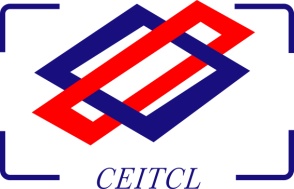 竞争性磋商采购文件	目  录	第一章 竞争性磋商公告	5一、 项目基本情况	5二、 申请人的资格要求	5三、 获取采购文件	6四、 响应文件提交	6五、 开启	7六、 公告期限	7七、 其他补充事宜	7八、 凡对本次采购提出询问，请按以下方式联系	7九、 注意事项	8第二章 供应商须知	9《供应商须知前附表》	9供应商须知	12一、 总则	121、 适用法律及范围	122、 定义	123、 工程、货物及服务	134、 费用	13二、 竞争性磋商采购文件	145、 竞争性磋商采购文件的构成	146、 竞争性磋商采购文件的澄清	147、 竞争性磋商采购文件的修改	15三、 竞争性磋商响应文件	158、 语言和计量单位	159、 竞争性磋商响应文件的构成	1510、 竞争性磋商响应文件的编制	1511、 磋商报价	1612、 备选方案	1613、 联合体	1614、 供应商资格证明文件	1615、 证明报价内容、服务合格性和符合竞争性磋商采购文件规定的文件	1716、 磋商保证金	1717、 磋商有效期	1718、 竞争性磋商响应文件的装订、签署和数量	18四、 竞争性磋商响应文件的递交	1819、 竞争性磋商响应文件的密封和标记	1820、 竞争性磋商响应文件的送达地点及截止时间	1821、 迟交的竞争性磋商响应文件	1822、 竞争性磋商响应文件的补充、修改或者撤回	18五、 磋商程序及步骤	1923、 竞争性磋商小组	1924、 磋商代表	1925、 资格审查和符合性审查	1926、 磋商	1927、 保密	20六、 成交与签订合同	2128、 合同授予标准	2129、 签订合同	2131、 质疑回复	2232、 投诉	23八、 政策	2333、 政府采购政策	23九、 其他要求	24十、 适用法律	24第三章 采购需求	26一、技术需求	26二、商务需求	43第四章 竞争性磋商采购评定办法	46一、评定办法前附表	46二、计算办法	48三、评分细则	49四、评定办法	53五、磋商及评审步骤	54第五章 合同书格式	56第六章 竞争性磋商响应文件格式	58一、评分标准索引表	59二、磋商书	60三、法定代表人授权书	61四、法定代表人身份证明书	62五、报价一览表	63六、报价费用构成表	64七、耗材清单	82八、拟投入设备/备件、工具情况	83九、缴纳保证金的银行凭证（如有）	84十、偏离说明表	85十一、类似业绩一览表 	86十二、拟投入项目组人员一览表	87十三、供应商的资格声明	88十四、资格证明文件	89十五、报价技术文件	90十六、中小企业声明函（货物）（若符合）	91十七、监狱企业证明文件（若符合）	92十八、残疾人福利性单位声明函（若符合）	93十九、节能环保产品证明材料（若符合）	94二十、无重大违法记录声明	95二十一、磋商供应商认为应该提交的其它文件（格式自拟）    	95竞争性磋商公告项目概况 湖北鑫盛工贸有限责任公司2021年度备品备件采购项目的潜在供应商应在线上获取采购文件，并于2021年09月06日09点30分（北京时间）前递交响应文件。项目基本情况1.项目编号：ZJZB-202108-245
2.项目名称：湖北鑫盛工贸有限责任公司2021年度备品备件采购项目
3.采购方式：竞争性磋商4.预算金额：人民币100万元
5.最高限价：人民币100万元6.采购需求：选取一家供应商为湖北鑫盛工贸有限责任公司提供钢材及辅料、线缆及电料、水暖器材、劳保及小五金、备杂用品采购服务。(详见采购文件第三章“项目采购需求”）（1）类别：货物（2）交货期：接到采购人通知后7天内供货，因监狱政策调整，随时按政策规定执行按需配送。（3）质保期/保修期：验收合格之日算起，质保期限为一年（4）质量标准：达到国家或行业颁布的其他现行各项技术标准和验收规范规定（5）其他：供应商应以综合单价进行报价，所有分项单价相加得出竞标报价，超出单价最高限价该包竞标无效；供应商报价须包含该采购需求的全部内容。7.合同履行期限： 见交货期；                   8.本项目（是/否）接受联合体投标：否9.是否可采购进口产品：否10.本项目（是/否）专门面向中小微企业：否申请人的资格要求满足《中华人民共和国政府采购法》第二十二条规定；（1）具有独立承担民事责任的能力；（2）具有良好的商业信誉和健全的财务会计制度；（3）具有履行合同所必需的设备和专业技术能力；（4）有依法缴纳税收和社会保障资金的良好记录；（5）参加政府采购活动前三年内，在经营活动中没有重大违法记录；（6）法律、行政法规规定的其他条件；单位负责人为同一人或者存在直接控股、管理关系的不同供应商，不得参加本项目同一合同项下的政府采购活动。为本采购项目提供整体设计、规范编制或者项目管理、监理、检测等服务的，不得再参加本项目的其他招标采购活动。未被列入失信被执行人、重大税收违法案件当事人名单，未被列入政府采购严重违法失信行为记录名单。
    5.落实政府采购政策需满足的资格要求：本项目整体非专门面向中小企业，即小微企业参与本项目可享受政府采购中小企业扶持政策，本项目企业划分标准所属行业为“批发业”。6.本项目的特定资格要求：无获取采购文件时间：2021年08月25日至2021年08月31日，每天上午09:00至12:00，下午14:30至17:00（北京时间，法定节假日除外）地点：武昌区中北路岳家嘴立交山河企业大厦48楼4805室；线上获取：因疫情原因，采取网上获取文件的方式，请各供应商将以下附件资料加盖公章扫描后传至2102252595@qq.com【邮件主题名称必须按照如下格式，否则不予受理。项目名称及包号（如有）+公司全称+授权委托人姓名及联系方式】，以邮箱显示收到的时间为准，各供应商递交资料后请耐心等待代理机构工作人员后台确认，资料确认无误的，工作人员会及时联系支付采购文件费用，并发送采购文件。采购文件售后不退，不办理邮寄；
  售价：400(元)；响应文件提交开始时间：2021年09月06日08点30分（北京时间）截止时间：2021年09月06日09点30分（北京时间）地点：武昌区中北路岳家嘴立交山河企业大厦4806室，凡是购买了磋商文件且已回复确定参加竞标的潜在供应商，于竞标当日临时放弃竞标的，应及时以电话告知形式通知采购代理机构。开启时间：2021年09月06日09点30分（北京时间）公告期限自本公告发布之日起3个工作日其他补充事宜1.本项目资金性质为：自筹资金2.供应商如需查询技术要求可到我处查阅采购文件第三章相关内容。
3.本项目将在以下网站发布所有信息，请参加本项目竞标的供应商密切关注。
《中经国际招标集团有限公司官网》（网址：http://www.ceitcl.com/）
4.防疫要求：
(1)投标人（中高风险区）可将投标文件邮寄至我司，投标文件的接受时效以代理公司签收时间为准，截止时间同现场递交时间，过时或快递有破损不予签收。因快递延误导致的未在截止时间前签收的风险因素，投标人自行承担。
(2)现场递交投标文件的，递交投标文件的代表须出示健康码且为绿码方可进入我司。代表须戴好口罩、间隔1米排队递交投标文件，请投标人预留足够的排队时间。
(3)有疫情接触史、按湖北省健康码“红码”、“黄码”管理的人员、个人行程码提示14天内到过疫情中高风险地区的、近期有发热、咳嗽等新型冠状病毒感染疑似症状的人员均不能进行报名及投标等事宜，如有隐瞒行为，将依法依规追责；
(4)参与政府采购活动要严格落实“四必”防控措施（口罩必戴、体温必测、健康码必扫、大数据行程卡必出示）并做好个人防护措施，服从现场工作人员的管理和安排。凡对本次采购提出询问，请按以下方式联系1.采购人信息名 称：湖北鑫盛工贸有限责任公司　　　　　　　　　　　地 址：武汉市汉阳区袁家台特1号　　　　　　　　　　　　联系方式：徐部长、027-69601013　　　　　　　　　　 2.采购代理机构信息名  称：中经国际招标集团有限公司　　　　　　　　　　　　地　址：武昌区中北路岳家嘴立交山河企业大厦48楼4805、4806室　　　　　　　　　　　　联系方式：027-87820788　　　　　　　　　　　　3.项目联系方式项目联系人：张梦、杨琳丽、刘思雨电    　话：027-87820788　　 注意事项1.供应商在获取本项目竞争性磋商文件前须仔细阅读资格要求内容，并按磋商文件规定要求在响应文件中递交合格有效的资格证明文件，资格审查资料不合格将导致竞标失败。2.供应商对自己所提供的资格证明材料的真实性负责，无论何时，如发现供应商提供虚假的材料，将按照《中华人民共和国政府采购法》及本项目竞争性磋商文件的有关规定进行严肃处理，并在相关网站上进行通报。3.请供应商仔细阅读本磋商文件的全部条文，对于文件中存在的任何含糊、遗漏、相互矛盾之处，或是对于采购范围的界定和采购内容的要求不清楚，认为存在歧义的，供应商应按本文件规定的时限向采购代理机构寻求书面澄清；未提出澄清要求的，则认同为完全理解本文件要求并接受采购人或采购代理机构可能作出的任何最终解释。4.关于本项目磋商文件有关内容的澄清、修改及变更等通知将通过书面形式经邮箱通知各供应商同时电话或短信告知，若采购人或采购代理机构未收到回复，视为收悉，并默认通知内容。若因供应商自身原因接收消息不及时，导致竞标受影响，其后果自行承担。中经国际招标集团有限公司                                                                     2021年08月24日供应商须知《供应商须知前附表》磋商供应商应仔细阅读竞争性磋商采购文件的第二章“供应商须知”，下面所列资料是对“供应商须知”的具体补充和说明。如有矛盾，应以本表为准。供应商须知总则适用法律及范围本竞争性磋商采购文件仅适用于本次竞争性磋商中所述的项目的采购。定义“采购人”：本次磋商的采购人见《供应商须知前附表》。“监管部门”：本次磋商的监管部门见《供应商须知前附表》。“采购代理机构”：本次磋商的采购代理机构见《供应商须知前附表》。“供应商”是指获取本竞争性磋商采购文件的法人、其他组织或者自然人。“磋商供应商”是指符合具备《中华人民共和国政府采购法》第二十二条规定的条件；符合《供应商须知前附表》的相应条件；通过竞争性磋商采购评定办法中初步审核的供应商。 “成交供应商” 是指经磋商小组评审推荐，采购人授予合同的供应商。工程、货物及服务“工程”是指建设工程，包括建筑物和构筑物的新建、改建、扩建及其相关的装修、拆除、修缮等。“货物”是指各种形态和种类的物品，包括原材料、燃料、设备、产品等。“服务”是指除货物（指各种形态和种类的物品，包括原材料、燃料、设备、产品等）和工程（指建设工程，包括建筑物和构筑物的新建、改建、扩建及其相关的装修、拆除、修缮等）以外的其他政府采购对象。费用  供应商应承担所有与准备和参加磋商有关的费用，不论磋商的结果如何，采购人和采购代理机构均无义务和责任承担这些费用。招标代理服务费：成交供应商须在收到成交通知书时向采购代理机构支付招标代理服务费。服务费支付标准和方法详见《供应商须知前附表》。国家计委计价格[2002]1980 号规定标准收费：注：招标代理服务收费按差额定率累进法计算。例如：某货物招标代理业务中标金额为6000万元，计算招标代理服务收费额如下：0---100：100×1.500％=15000.000元100---500：400×1.100％=44000.000元500---1000：500×0.800％=40000.000元1000---5000：4000×0.500％=200000.000元5000---6000：1000×0.250％=25000.000元合计收费=324000.000元竞争性磋商采购文件竞争性磋商采购文件的构成本竞争性磋商采购文件包括：磋商公告供应商须知采购需求竞争性磋商采购评定办法合同书格式竞争性磋商响应文件格式采购过程中由采购代理机构发出的澄清和修正文件磋商小组在磋商过程中发出的对本磋商文件的实质性变动竞争性磋商采购文件的澄清供应商获取竞争性磋商采购文件后，应认真检查，如发现页数不全、附件缺失、印刷模糊等，应通知采购代理机构补全或更换，否则风险自负。供应商要求对本竞争性磋商采购文件进行澄清的，应以书面形式（包括信函、电报、传真等可以有形地表现所载内容的形式，下同）在提疑截止时间以前向采购代理机构或采购人提出，提疑截止时间见《供应商须知前附表》。采购代理机构对于符合澄清要求的，将以书面形式给所有接收磋商文件的供应商予以答复(答复中不包括问题的来源)，供应商收到答复后应在24小时内以书面形式向采购代理机构予以确认。供应商在规定的时间内未对竞争性磋商采购文件澄清或提出疑问的，采购代理机构将视其为同意。澄清的内容是本竞争性磋商采购文件的组成部分，当竞争性磋商采购文件、澄清文件对同一内容的表述不一致时，以最后发出的书面文件为准。竞争性磋商采购文件的修改提交首次响应文件截止之日前，采购人、采购代理机构可以对本竞争性磋商采购文件进行必要的修改，修改的内容是磋商文件的组成部分，采购代理机构将以书面形式通知所有接受磋商文件的供应商，供应商在收到上述通知后，应在24小时内以书面形式向采购代理机构予以确认。当磋商文件、修改文件对同一内容的表述不一致时，以最后发出的书面文件为准。修改的内容可能影响响应文件编制的，修改文件应当在提交首次响应文件截止之日5个工作日前发出，不足5个工作日的，采购人、采购代理机构将顺延提交首次响应文件截止之日。竞争性磋商响应文件语言和计量单位供应商提交的竞争性磋商响应文件以及供应商与采购代理机构或采购人就有关磋商的所有来往信函、电报、传真等均应使用中文。供应商提交的支持文件或印刷的文献可以用另一种语言，但相应内容应附有中文翻译本，在解释竞争性磋商响应文件时以中文翻译本为准。除非竞争性磋商采购文件中另有规定，计量单位均采用中华人民共和国法定的计量单位。竞争性磋商响应文件的构成供应商编制的竞争性磋商响应文件应包括的内容详见本文件第六章要求。注：响应文件目录及内容每页须顺序编写页码。竞争性磋商响应文件的编制供应商应当按照本采购文件的要求编制响应文件，并对其提交的响应文件及全部资料的真实性、合法性承担法律责任，并接受采购代理机构对其中任何资料进一步核实的要求。供应商应认真阅读本采购文件中的所有内容，并对本采购文件提出的要求和条件作出实质性响应。如供应商没有按照本采购文件的要求提交全部资料，或者没有对本采购文件在各方面都做出实质性响应的，其响应文件将被视为无效文件。 供应商应完整地按本采购文件的要求提交所有资料并按要求的格式填写规定的所有内容，无相应内容可填项的，应填写“无”、“未测试”、“没有相应指标”等明确的回答文字。如未规定格式的，相关格式由供应商自定。供应商在编制响应文件时应注意本次采购对多包采购的规定，多包采购的规定见《供应商须知前附表》。磋商报价磋商报价包括磋商供应商在首次提交的响应文件中的报价、磋商过程中的报价和最后报价。磋商供应商的报价均应以人民币报价。供应商应按照本采购文件规定的采购需求及合同条款进行报价，并按竞争性磋商采购文件确定的格式报出。报价中不得包含竞争性磋商采购文件要求以外的内容，否则，在评审时不予核减。报价中也不得缺漏竞争性磋商采购文件所要求的内容，否则，其响应文件将被视为无效文件。供应商应根据本磋商文件的规定和要求、市场价格水平及其走势、磋商供应商的管理水平、磋商供应商的方案和由这些因素决定的磋商供应商之于本项目的成本水平等提出自己的报价。报价应包含完成本采购文件采购需求全部内容的所有费用，所有根据本采购文件或其它原因应由磋商供应商支付的税款和其他应缴纳的费用都应包括在报价中。但磋商供应商不得以低于其成本的价格进行报价。供应商在响应文件中注明免费的项目将视为包含在报价中。每一种采购内容只允许有一个报价，否则其响应文件将被视为无效文件。成交供应商的报价在合同执行过程中是固定不变的，不得以任何理由予以变更。备选方案是否允许备选方案见《供应商须知前附表》。不允许有备选方案的，若在响应文件中提交了备选方案，其响应文件将被视为无效文件。 联合体本次采购是否允许联合体参加详见《供应商须知前附表》。 本次采购允许联合体报价的，联合体各方不得再单独或者与其他供应商另外组成联合体参加本项目的报价。供应商资格证明文件供应商应在响应文件提交证明其有资格参加磋商的证明文件，证明文件应包括下列文件：采购文件要求供应商应提交的其它资格证明文件，应提交的资格证明文件（实质性要求）见《供应商须知前附表》。除本须知14.1要求的资格证明文件外，如国家法律法规对市场准入有要求的还应提交相关资格证明文件。证明材料仅限于磋商供应商单位本身，母公司、股东单位和子公司的材料不能作为证明材料，但磋商供应商单位兼并的企业的材料可作为证明材料。必须每页加盖单位印章，否则做废标处理。证明报价内容、服务合格性和符合竞争性磋商采购文件规定的文件证明报价内容符合竞争性磋商采购文件要求的文件和竞争性磋商采购文件规定的其他资料，具体要求见《供应商须知前附表》。磋商保证金本采购文件是否要求递交磋商保证金及保证金金额、递交方式、递交时间、接受保证金的帐户信息等详见《供应商须知前附表》。本采购文件要求递交磋商保证金的，磋商保证金作为竞争性磋商响应文件的组成部分，以到账为准。凡未按规定递交磋商保证金的报价，其响应文件将被视为无效文件。磋商保证金有效时间：磋商保证金的有效期与本次磋商有效期一致。供应商为联合体的，应由联合体中牵头人缴纳保证金，其缴纳的保证金对联合体各方均具有约束力。保证金的退还：未成交的磋商供应商，其磋商保证金在成交通知书发出后5个工作日内不计利息原额退还，成交供应商的磋商保证金，在成交供应商与采购人签订合同后5个工作日内不计利息原额退还。有下列情形之一的，磋商保证金将不予退还:供应商在提交响应文件截止时间后撤回响应文件的；供应商在响应文件中提供虚假材料的；除因不可抗力或磋商文件认可的情形以外，成交供应商不与采购人签订合同的；供应商与采购人、其他供应商或者采购代理机构恶意串通的；本采购文件规定的其他情形。磋商有效期磋商有效期从磋商结束之日起计算，本次采购磋商有效期见《供应商须知前附表》，磋商供应商承诺的磋商有效期不足的，其响应文件将被视为无效文件。特殊情况下，在原磋商有效期截止之前，采购代理机构或采购人可要求供应商延长磋商有效期。需要延长磋商有效期时，采购代理机构或采购人将以书面形式通知所有磋商供应商，供应商应以书面形式答复是否同意延长磋商有效期。供应商同意延长的，其磋商保证金有效期相应延长，但不得要求或被允许修改或撤销其响应文件；供应商拒绝延长的，其响应文件在原磋商有效期满后将不再有效，供应商有权收回其投标保证金。供应商同意延长磋商有效期的，不得要求或被允许修改或撤销其竞争性磋商响应文件；供应商拒绝延长的，其响应文件失效，但供应商有权收回其磋商保证金。竞争性磋商响应文件的装订、签署和数量供应商提交的响应文件应包括正本、副本、完整的电子文档及单独提供的法定代表人授权委托书（或法定代表人身份证明书）。本次磋商供应商提交响应文件正、副本和电子文档的数量见《供应商须知前附表》。每套响应文件须清楚地标明“正本”、“副本”，响应文件的副本可采用正本的复印件，若副本与正本不符，以正本为准；如单独提供的法定代表人授权委托书（或法定代表人身份证明书）与响应文件正本不符，以正本为准。电子文档与纸质文件不符，以纸质文件为准。正本需打印或用不褪色墨水书写，并由法定代表人或授权代表签字并加盖公章。由授权代表签字的，响应文件中应提交《法定代表人授权书》。供应商为自然人的，由供应商本人签字并附身份证明。竞争性磋商响应文件中的任何行间插字、涂改和增删，必须由法定代表人或授权代表在旁边签字才有效。响应文件应当采用不可拆卸的方法的装订，对未经装订的竞争性磋商响应文件可能发生的文件散落或缺损及由此产生的后果由磋商供应商承担。竞争性磋商响应文件的递交竞争性磋商响应文件的密封和标记响应文件的正本、所有副本和电子文档必须密封，并在每一页以及骑缝处加盖供应商公章后递交，包装上应注明项目编号、项目名称、包号、供应商名称及“  （磋商截止时间）  前不得启封”的字样。未按要求密封和加写标记的响应文件为无效文件，采购人、采购代理机构将拒收。要求在磋商时提交样品的，是否在样品上标明磋商供应商名称，有关提交及退还样品的相关规定。见《供应商须知前附表》。竞争性磋商响应文件的送达地点及截止时间20.1 截止时间是竞争性磋商文件中规定的首次送达、提交响应文件的最后时间。本次磋商响应文件的送达地点及截止时间见《供应商须知前附表》。迟交的竞争性磋商响应文件在本次磋商递交响应文件的截止时间以后送达的响应文件，不论何种原因，采购代理机构将拒收。竞争性磋商响应文件的补充、修改或者撤回在提交响应文件截止时间前，供应商可以对已提交的响应文件进行补充、修改或者撤回。供应商需要补充、修改或者撤回响应文件时，应以书面形式通知采购人、采购代理机构。补充、修改的内容是响应文件的组成部分，补充、修改的内容与响应文件不一致的，以补充、修改的内容为准。从提交响应文件截止时间至磋商有效期期满这段时间，供应商不得修改或撤销其响应文件，否则其磋商保证金将不予以退还。供应商所提交的响应文件在磋商结束后，无论成交与否都不退还。磋商程序及步骤竞争性磋商小组23.1 采购人依照《中华人民共和国政府采购法》、《中华人民共和国政府采购法实施条例》、《政府采购竞争性磋商采购方式管理暂行办法》及现行法律规定组建磋商小组，磋商小组由采购人代表和评审专家共3人或3人以上单数组成。磋商小组人数详见《供应商须知前附表》。23.2 磋商小组中的评审专家人数不少于磋商小组成员总数的2/3。除本采购文件另有规定，评审专家将从政府采购评审专家库中随机抽取。 23.3 磋商小组所有成员按事先抽取的磋商顺序，集中与单一供应商分别进行磋商，并给予所有参加磋商的供应商平等的磋商机会。磋商代表24.1 磋商供应商法定代表人或授权代表应携带本人身份证明参加磋商，授权代表参加磋商的，还应携带法定代表人授权书原件。磋商代表经磋商小组核对身份后，方可参加磋商。磋商代表的其他要求见《供应商须知前附表》。资格审查和符合性审查25.1在正式磋商前，本磋商文件第四章规定的程序和方法，对供应商进行资格性审查和符合性审查，通过资格性审查和符合性审查，实质性响应磋商文件的供应商方可进入磋商程序。磋商26.1磋商小组将根据本磋商文件第四章规定的程序和方法与供应商进行磋商。在磋商中，磋商的任何一方不得透露与磋商有关的其他磋商供应商的技术资料、价格和其他信息。26.2在磋商过程中，磋商小组可以根据磋商文件和磋商情况实质性变动采购需求中的技术、服务要求以及合同草案条款，但不得变动磋商文件中的其他内容。实质性变动的内容，须经采购人代表确认。对磋商文件作出的实质性变动是磋商文件的有效组成部分，磋商小组将以书面形式同时通知所有磋商供应商，并提供必要的修正时间。26.3供应商应当按照磋商文件的变动情况和磋商小组的要求重新提交响应文件，对原响应文件进行技术、商务、价格修正，重新提交的响应文件应实质性响应本磋商文件及对磋商文件作出的实质性变动，并按本采购文件的规定进行签署。重新提交的响应文件与原响应文件不一致的，以重新提交的响应文件为准。不按要求签署或逾时不提交响应文件的，视同放弃磋商，放弃磋商的供应商的磋商保证金将在成交通知书发放后的五个工作日内退还。26.4  竞标报价有算术错误的，磋商小组按照以下原则对磋商报价进行修正，修正的价格经供应商书面确认后具有约束力。供应商不接受修正价格的，磋商小组应当否决其竞标。     （1）响应文件中的大写金额与小写金额不一致的，以大写金额为准；     （2）总价金额与根据单价计算出的结果不一致的，以单价金额为准修正总价，但单价金额小数点有明显错误的除外。26.5最后报价采购代理机构将已确定条件的最后报价书发放至所有磋商供应商，要求磋商供应商在指定的时间内提交满足要求的最后报价，密封递交磋商小组。所有磋商供应商递交最后报价后，磋商小组将记录所有磋商供应商的最终价格。最后报价为本次竞争性磋商不可变动的最终价格。磋商文件能够详细列明采购标的的技术、服务要求的，磋商结束后，磋商小组应当要求所有继续参加磋商的供应商在规定时间内提交最后报价，提交最后报价的供应商不得少于3家。磋商文件不能详细列明采购标的的技术、服务要求，需经磋商由供应商提供最终设计方案或解决方案的，磋商结束后，磋商小组应当按照少数服从多数的原则投票推荐3家以上供应商的设计方案或者解决方案，并要求其在规定时间内提交最后报价。 本采购项目提交最后报价供应商的确定方式详见《供应商须知前附表》。26.6如有需要，磋商小组可进行多轮磋商，直至最终确定竞争性磋商采购文件采购需求中的技术、服务要求以及合同草案条款。如竞争性磋商采购文件无需修改，可直接要求磋商供应商提交最后报价。26.7 磋商小组审核完最终报价后，根据竞争性磋商采购文件规定的评定办法推荐成交候选人或根据采购人的书面授权直接确定成交供应商。26.8采购代理机构对磋商过程和重要磋商内容进行记录，磋商双方在记录上签字确认。保密凡是属于审查、澄清、评价和比较的有关资料以及授标意向等，采购人、采购代理机构、监管人员、磋商小组及有关工作人员均不得向供应商或其它无关的人员透露。本项目由磋商小组采用综合评分法对提交最后报价的供应商的响应文件和最后报价进行综合评分。综合评分法是指响应文件满足磋商文件全部实质性要求且按评审因素的量化指标评审得分最高的供应商为成交候选供应商的评审方法。本项目具体评审因素的量化指标详见第四章“评定办法”。磋商小组根据综合评分情况，按照评审得分由高到低的顺序及《供应商须知前附表》规定的数量推荐成交候选供应商，并编写评审报告。评审报告应当有磋商小组全体成员签字认可。成交与签订合同合同授予标准28.1  采购人将把合同授予排名推荐数量的供应商，特殊情况按本须知29.3的规定执行。28.2  采购代理机构应当在评审结束后2个工作日内将评审报告送采购人确认。 28.3  采购人应当在收到评审报告后5个工作日内，从评审报告提出的成交候选供应商中，按照推荐排序确定成交供应商，也可以书面授权磋商小组直接确定成交供应商。采购人逾期未确定成交供应商且不提出异议的，视为确定评审报告提出的排序第一的供应商为成交供应商。 28.4  采购人或者采购代理机构应当在成交供应商确定后2个工作日内，在省级以上财政部门指定的政府采购信息发布媒体上公告成交结果，同时向成交供应商发出成交通知书，并将磋商文件随成交结果同时公告。 28.5  成交通知书的领取时间详见《供应商须知前附表》。签订合同29.1  竞争性磋商采购文件对履约保证金有规定的，成交供应商应按规定在签订合同前缴纳履约保证金。29.2  采购人与成交供应商应当在成交通知书发出之日起30日内，按照采购文件确定的合同文本以及采购标的、规格型号、采购金额、采购数量、技术和服务要求等事项签订政府采购合同。采购人不得向成交供应商提出超出采购文件以外的任何要求作为签订合同的条件，不得与成交供应商订立背离采购文件确定的合同文本以及采购标的、规格型号、采购金额、采购数量、技术和服务要求等实质性内容的协议。采购人应当自政府采购合同签订之日起2个工作日内，将政府采购合同在省级以上人民政府指定的媒体上公告，但政府采购合同中涉及国家秘密、商业秘密的内容除外。29.3  成交供应商拒绝与采购人签订合同的，采购人可以按照评审报告推荐的中标候选人名单排序，确定下一候选人为成交供应商，也可以重新开展政府采购活动。29.4  签订政府采购合同后7个工作日内，采购人应将政府采购合同副本报同级政府采购监管部门备案。29.5  采购代理机构将配合采购人与成交供应商签订政府采购合同。采购人与成交供应商应按竞争性磋商采购文件要求和成交供应商的竞争性磋商响应文件承诺订立书面合同，不得超出竞争性磋商采购文件和成交供应商竞争性磋商响应文件的范围，也不得再行订立背离合同实质性内容的其他协议。29.6  除不可抗力等因素外，成交通知书发出后，采购人改变成交结果，或者成交供应商拒绝签订政府采购合同的，应当承担相应的法律责任。成交供应商拒绝签订政府采购合同的，采购人可以按照《政府采购竞争性磋商采购方式管理暂行办法》第三十三条规定的原则确定其他供应商作为成交供应商并签订政府采购合同，也可以重新开展采购活动。拒绝签订政府采购合同的成交供应商不得参加对该项目重新开展的采购活动。质疑和投诉质疑30.1  供应商认为磋商文件、磋商过程和成交结果使自己的权益受到损害的，可以在知道或者应知其权益受到损害之日起7个工作日内，以书面形式向采购人或采购代理机构提出质疑。我公司受理项目质疑部门为技术部,联系人：张梦；联系电话：027-87820788。30.2  质疑书应当包括下列主要内容：（1） 质疑人的名称、地址、联系人及联系电话等；（2） 被质疑人的名称、地址、联系人及联系电话等；（3） 质疑项目名称及编号、质疑事项和明确的请求；（4） 质疑事项的事实根据、法律依据及其他必要的证明材料；质疑人提供的证明材料属于其他供应商投标（响应）文件未公开内容的，应当提供书面材料证明其合法来源；（5） 提出质疑的日期；（6） 质疑人的署名及签章（质疑人为自然人的，应当由本人签字；质疑人为法人或者其他组织的，应当由法定代表人或者主要负责人签字盖章并加盖公章）；（7） 法人授权委托书（质疑人或法人委托代理人办理质疑事务的，应当提供授权委托书，授权委托书应当载明委托代理的具体权限和事项）。质疑书不符合上述要求的，采购人或代理机构应书面告知具体事项，质疑人应当按要求进行修改或补充，并在质疑有效期限内提交。质疑回复31.1  采购人或采购代理机构应当在收到供应商的书面质疑后7个工作日内作出答复，并以书面形式通知质疑供应商和其他有关供应商，但答复的内容不得涉及商业秘密。31.2  质疑答复应当包括下列内容：（1）质疑人的名称、地址、联系人及联系电话；（2）采购人或采购代理机构（委托项目一并列出）的名称、地址、联系人及联系电话；（3）受理质疑的日期、质疑项目名称及编号、质疑事项；（4）质疑事项答复的具体情况及事实根据、法律依据；（5）告知质疑人依法投诉的权利和投诉方式；（6）质疑答复日期。投诉32.1  质疑供应商对采购人、采购代理机构的答复不满意或者采购人、采购代理机构未在规定的时间内作出答复的，可以在答复期满后15个工作日内向同级政府采购监督管理部门投诉。供应商投诉应当有明确的请求和必要的证明材料，且投诉的事项不得超出已质疑事项的范围。32.2  政府采购监督管理部门应当在收到投诉后30个工作日内，对投诉事项作出处理决定，并以书面形式通知投诉人和与投诉事项有关的当事人。财政部门处理投诉事项，需要检验、检测、鉴定、专家评审以及需要投诉人补正材料的，所需时间不计算在投诉处理期限内。政策政府采购政策33.1 除非“供应商须知前附表”中有特殊规定，本项目所采购的货物或服务或工程应当为中华人民共和国境内提供。33.2  为促进中小企业发展，本项目供应商如符合工信部联企业【2011】300号文中对中小企业划型标准的，可按照“评定办法前附表”中相关规定，对产品的价格给予一定比例的扣除，用扣除后的价格参与评审。具体扣除比例详见“评定办法前附表”。33.3  按照财政部《关于政府采购支持监狱企业发展有关问题的通知》（财库【2014】68号）的规定，在政府采购活动中，监狱企业视同小型、微型企业，享受预留份额、评审中价格扣除等政府采购促进中小企业发展的政府采购政策。监狱企业参加政府采购活动时，应当提供由省级以上监狱管理局、戒毒管理局（含新疆生产建设兵团）出具的属于监狱企业的证明文件，材料不全的不予折扣。经磋商小组审核确认供应商属于监狱企业的，在评定时视同中小企业，价格给予6%的扣除后的价格参与评审。33.4  按照《三部门联合发布关于促进残疾人就业政府采购政策的通知》（财库【2017】141 号）的规定，在政府采购活动中，残疾人福利性单位视同小型、微型企业，享受预留份额、评审中价格扣除等促进中小企业发展的政府采购政策。符合条件的残疾人福利性单位在参加政府采购活动时，应当提供财库【2017】141号文规定的《残疾人福利性单位声明函》（格式见第六章），并对声明的真实性负责，未提供声明函的不予折扣。经磋商小组审核确认供应商符合残疾人福利性单位条件的，在评定时视同中小企业。残疾人福利性单位属于小型、微型企业的，不重复享受政策。33.5  按照《财政部 发展改革委 生态环境部 市场监管总局 关于调整优化节能产品、环境标志产品政府采购执行机制的通知》（财库〔2019〕9 号）/《关于印发环境标志产品政府采购品目清单的通知》（财库〔2019〕18 号）/《关于印发节能产品政府采购品目清单的通知》（财库〔2019〕19 号）/《市场监管总局关于发布参与实施政府采购节能产品、环境标志产品认证机构名录的公告》（2019 年第 16 号）文件执行。33.6  上述政府采购政策优惠须经磋商小组评审后执行，未提供单独分项报价或证明资料不全的不给予价格扣除。供应商应当对《中小企业声明函》、监狱企业证明文件、《残疾人福利性单位声明函》的真实性负责，上述材料与事实不符的，依照《政府采购法》第七十七条第一款的规定，处以采购金额千分之五以上千分之十以下的罚款，列入不良行为记录名单，在一至三年内禁止参加政府采购活动，有违法所得的，并处没收违法所得，情节严重的，由工商行政管理机关吊销营业执照；构成犯罪的，依法追究刑事责任。其他要求见《供应商须知前附表》。适用法律采购人或者采购代理机构和供应商的一切采购活动均适用于《中华人民共和国政府采购法》、《中华人民共和国政府采购实施条例》、《政府采购竞争性磋商采购方式管理办法》等相关规定。
补充说明：  除本采购文件另有规定外，采购文件中出现的类似于“近三年”或“前三年”、“近五年”或“前五年”均指递交响应文件时间以前 3 年或前 5 年，以此类推。如：递交响应文件时间为 2019年 12 月 1 日，则“近三年”是指 2016年 12 月 1 日至 2019年 11 月 30 日。  关于提交经审计的财务报告的年份要求：递交响应文件时间如在当年 6 月 30 日以前，则近三年指上上个年度往前推算的三年，如递交响应文件时间为 2019年 6 月 9 日，则“近三年”是指 2015年度、2016年度、2017年度。递交响应文件时间如在当年 6 月 30 日以后，则近三年是指上个年度往前推算的 3 年，如递交响应文件时间为 2019年 12 月 1 日，则“近三年”是指 2016年度、2017年度、2018年度。  本采购文件所称的“以上”、“以下”、“内”、“以内”，均包括本数；所称的“不足”，不包括本数。


采购需求一、技术需求1.项目概况：选取一家供应商为湖北鑫盛工贸有限责任公司提供钢材及辅料、线缆及电料、水暖器材、劳保及小五金、备杂用品采购服务。2.货物清单注：1.以上清单内未注明规格的产品需满足市场通用规格标准。2.以上清单列表未能对全部备品备件列举穷尽，如采购人需要本清单内容以外的备品备件，由成交供应商报价并提供，最终报价由采购人市场询价后确定。
注：以上清单需求表中如出现固定尺寸及重量等量化数值的均可认为参考，允许略有误差，但供应商竞标报价的产品必须符合采购人实际使用功能及质量要求，并提供相应技术参数证明其符合采购需求或优于采购需求，否则可视其为不满足采购需求。如涉及固定厂家品牌或规格型号的均可认为推荐，并不要求其唯一性，供应商可提供同等质量标准或更高标准产品，并提供相应技术参数证明其符合采购需求或优于采购需求，否则可视其为不满足采购需求。二、商务需求1.违约责任：1.1成交供应商违约承担违约责任。所有成交产品均需按照磋商文件指标要求进行检查核对后方可进行报验，不满足磋商文件指标要求的产品，采购人有权不对其进行验收；同时采购人有权对成交供应商不满足要求的产品进行双倍罚款或取消合同。1.2若非采购人原因，成交供应商逾期交付安装的，成交供应商向采购人支付逾期交付安装违约金，逾期交付安装违约金为每天1000.00元人民币，但其最终累计金额不超过合同价款的10%。1.3因成交供应商原因产品质量达不到约定的质量标准，成交供应商应负责退换，使其达到合同约定的质量标准，并由成交供应商向采购人支付合同价款10%的违约金。
2、服务质量要求：2.1 供应商须为采购人提供送货上门服务。货物送达时，应按每批一总单、清单、按分类号种类集中打包的要求，即每批次应附总单（注明品名、种数、价格（单价、总价）、批次及发货日期等）。2.2 供应商需保障供货质量。向采购人供应货物保证所供货物的完整性，不得有已拆封、缺损等情况出现。如发现必须及时收回，并承担一切法律责任，采购人有权拒绝验收，供应商必须无条件接受退货，由此造成的法律责任和经济损失由供货商负责。供应商所供货物如有质量问题，在接到采购人的通知后，在3个工作日内应负责包退、包换，不能以已加工等理由拒绝，由此造成的损失及费用由供应商承担。2.3本次所供货物主要通过采购人拟定清单方式批次购买，供应商应提前做好相应准备工作。供货商应在收到采购人订单3日内向采购人通报到货情况，若遇延期供货、不可抗因素等情况，供应商应及时回告采购人，以便采购人进行调整。所有货物必须经采购确认后再供货，供应商不得擅自进行配送，否则供应商无条件接受采购人退货。所有货物的交货期从收到采购人确认订单到送达时间为 7 个日历天以内，超过到期限且未经采购人认可的货物采购方有权拒收。3、产品质量要求：3.1满足执行的国家相关标准、行业标准、地方标准或其他标准，规范；3.2所有产品是否满足招标文件的要求及投标文件的承诺；3.3本次采购项目的质量必须完全满足中华人民共和国国家质量标准及现行规范要求，供应商应根据企业实际能力在投标文件中对项目质量予以承诺，成交后在合同中加以确认。4、交货地点：湖北鑫盛工贸有限责任公司指定地点。5、交货期：接到招标人通知后7天内供货，因监狱政策调整，随时按政策规定执行按需配送。6、质保期/保修期：验收合格之日算起，质保期限为一年。7、付款方式：合同签订后，乙方完成供货，经验收合格后甲方支付实际发生的数量进行据实结算，（结算方式=产品单价×产品数量）。乙方每月20日前将上月供货部分对账，确认无误后开具增值税发票，甲方收到发票45天内付款。
8、其他要求：供应商应保证签订合同时价格与最终报价一致，如遇价格波动造成的上浮差价由供应商承担。如遇清单漏项时，双方可协商以当时市场价格确认结算，但漏项新增不得超过原标上清单项目数的20%且最终合同总价不得超过原标价格。9、其它：其他未尽事宜由成交供应商和采购人按合同进行约定。10、成交供应商（乙方）应遵守的规定:由于监狱工作的特殊性，乙方应认真教育本单位工作人员严格遵守监狱的相关管理规定。（一）乙方人员必须遵守法律法规，不得假借监狱名义从事有损监狱形象的行为。（二）乙方人员进入监管区应提高警惕，注意人身安全保护，加强自我防范意识；自觉与罪犯划清界线，防止被罪犯利用。（三）乙方人员进入监管区必须衣着整齐，举止文明；女士不得进入监区。（四）凡需进入监管区的乙方人员必须由合作方开具委派证明和身份证明原件，向甲方提出申请，经核准后办理相关手续。（五）乙方车辆应凭审批手续并由监狱警察带领或监狱指定人员驾驶，方可进出监管区大门。（六）所有进出监管区大门的乙方人员、车辆和物品应接受监门警察和监门哨兵的检查，凭通行证件或经监狱审批的手续，人证相符、手续齐全方可进出监管区大门。（七）乙方人员进出监管区大门必须遵守《监狱监管区大门管理规定》。凭有效身份证件办理《外来人员通行证》或《外来人员临时通行证》，由监狱相关部门警察带入带出，并接受监门武警和值班警察的检查管理。（八）乙方人员不得携带管控物品（包括：1、武器弹药、刀具、利器；2、放射物、剧毒物品和麻醉物、毒品；3、爆炸物品、易燃易爆物品和腐蚀性物品；4、打火机、火柴等明火源；5、绳索、攀援器械、工程维修工具等；6、录音录像照相器材、通讯工具、计算机、多媒体等电子产品；7、其他可能影响监管安全的物品）进入监管区，进入监管区时必须按规定将移动电话等物品保管在贮物箱。（九）乙方人员进入监管区大门后，必须将《外来人员通行证》或《外来人员临时通行证》挂于胸前，并妥善保管。（十）乙方人员在监管区内必须遵守监狱的下列规定：1、不得擅自与罪犯接触，与罪犯认老乡、攀亲结友；2、不得为罪犯携带现金、酒类、熟食类物品或传带、保管任何物品； 3、不得为罪犯邮寄信件、捎口信或替罪犯打电话；4、不得在监管区拍照、摄像或录音；5、不得在监管区内随意走动，非经许可不得进入监舍区；6、不得向无关人员谈及监狱工作秘密，或从事其它有碍监管安全的行为。（十一）乙方车辆应按指定位置停放并熄火，拔下钥匙，锁紧车门窗。所有车辆在当天16:30时前应驶离监管区。（十二）乙方人员若违反本管理规定，甲方将责成乙方将其解聘、辞退或调离，情节严重的将与乙方解除合同，有违法行为的送司法机关处理。
注：（1）资格审查因素等证明材料须提供网上图片或查询方式以供磋商小组核查，响应文件内附相关证书真彩扫描件。（2）如发现供应商的最后报价明显低于其他通过资格审查及符合性审查的供应商的最后报价，磋商小组认为有可能影响项目实施及服务质量或者不能诚信履约的，可启用澄清程序，有权要求供应商在合理的时间内出具最后报价的合理分析，供应商不能合理说明或者不能提供相关证明材料的，磋商小组可认定该供应商以低于成本报价竞标，有权将其报价作无效处理。竞争性磋商采购评定办法一、评定办法前附表

二、计算办法



三、评分细则
注：上述类似业绩证明材料是否具有类似性以及其符合性均由磋商小组判定，如果资料不全或经磋商小组认定不具有类似性的，该项业绩不计分，并由磋商小组在评审报告中记录详细原因。四、评定办法初步审查标准资格性审查标准：见评定办法前附表。符合性审查标准：见评定办法前附表。确定磋商供应商进行最后报价：见评定方法前附表。评定方法：见评定办法前附表。2.1 分值构成（1）技术部分：见评标办法前附表；（2）商务部分：见评标办法前附表；（3）竞标报价：见评标办法前附表。2.2 评标基准价计算评标基准价计算方法：见评标办法前附表。2.3 评分标准（1）技术部分评分标准：见评标办法前附表；（2）商务部分评分标准：见评标办法前附表；（3）竞标报价评分标准：见评标办法前附表。评定结果3.1磋商小组严格按照本章要求对最终报价进行评定。3.2完成评定后，磋商小组须在评审结果推荐意见上共同签字。磋商小组成员对评审报告有异议的，磋商小组按照少数服从多数的原则推荐成交候选人，采购程序继续进行。对评审报告有异议的磋商小组成员，应当在报告上签署不同意见并说明理由，由磋商小组书面记录相关情况。磋商小组成员拒绝在报告上签字又不书面说明其不同意见和理由的，视为同意评审报告。其它磋商供应商的最终报价均超过了政府采购预算，采购人不能支付的，磋商活动终止；终止后，采购人需要采取调整采购预算或项目配置标准等，或采取其他采购方式的，应当在采购活动开始前获得政府采购监督管理部门批准。五、磋商及评审步骤磋商及评审步骤分别依次为磋商小组对供应商及其响应文件的资格和符合性检查、磋商小组同供应商的磋商及供应商的最后报价、详细评审。1.验证委托代理人身份、响应文件密封检查主持人按以下程序进行：① 宣布会场纪律。② 公布在响应文件递交截止时间前递交响应文件的供应商名称，并点名确认供应商的委托代理人是否到场（验证委托代理人身份证原件）。③ 检查响应文件密封情况。2.资格和符合性审查2.1磋商小组审查每份响应文件是否实质上响应了采购文件的要求。磋商小组决定其是否响应只根据响应文件本身的内容，而不依据外部的证据，但响应文件有不真实不正确的内容时除外。2.2磋商小组在对响应文件的有效性、完整性和响应程度进行审查时，可以要求供应商对响应文件中含义不明确、同类问题表述不一致或者有明显文字和计算错误的内容等作出必要的澄清、说明或者更正。供应商的澄清、说明或者更正不得超出响应文件的范围或者改变响应文件的实质性内容。2.3只有通过了资格和符合性审查的供应商才能进入详细评审阶段。3.供应商的澄清3.1磋商小组要求供应商澄清、说明或者更正响应文件将以书面形式作出。供应商的澄清、说明或者更正应当由法定代表人或其授权代表签字或者加盖公章。4.磋商及最后报价4.1磋商小组所有成员应当集中与单一供应商分别进行磋商，并按照磋商会随机抽签的顺序给予所有参加磋商的供应商平等的磋商机会。4.2在磋商过程中，若磋商小组无法联系上供应商代表或者供应商代表在接到磋商小组通知后15分钟内不能抵达磋商会现场的，视为该供应商自动退出磋商。4.3磋商小组在与供应商磋商之前，应首先对参与磋商的供应商代表的身份进行核验，未按采购文件要求提供身份证原件或经核验的供应商代表身份与证明文件（法定代表人身份证明或法定代表人授权委托书）或身份证不符的，磋商小组有权拒绝该供应商参加磋商。4.4在磋商过程中，磋商小组可以根据采购文件和磋商情况实质性变动采购需求中的技术、服务要求以及合同草案条款，但不得变动采购文件中的其他内容。实质性变动的内容，经采购人代表确认后，将作为采购文件的有效组成部分，磋商小组应当及时以书面形式同时通知所有参加磋商的供应商。4.5磋商结束后，磋商小组将要求所有实质性响应的供应商在规定时间内提交最后报价，最后报价是供应商响应文件的有效组成部分。4.6已提交响应文件的供应商，在提交最后报价之前，可以根据磋商情况退出磋商。4.7符合下列情形，在采购过程中符合要求的供应商可以为2家：（1）政府购买服务项目（含政府和社会资本合作项目）；（2）市场竞争不充分的科研项目，以及需要扶持的科技成果转化项目。5.详细评审5.1经磋商确定最终采购需求和提交最后报价的供应商后，由磋商小组采用综合评分法对提交最后报价的供应商的响应文件和最后报价进行综合评分。具体详见“评分细则”。5.2评审时，磋商小组各成员应当独立对每个有效响应的文件进行评价、打分，然后汇总每个供应商每项评分因素的得分。5.3采购代理机构负责对各磋商小组成员的总分进行复核和汇总。各项统计结果均精确到小数点后两位。 5.4磋商小组应当根据综合评分情况，按照评审得分由高到低顺序（评审得分相同的，按照最后报价由低到高的顺序确定，评审得分且最后报价相同的，按照技术指标优劣顺序确定）推荐3名成交候选供应商，并编写评审报告。5.5在评审期间，供应商不得干扰和阻碍评审工作，供应商不得向磋商小组询问评审情况，任何影响和干扰评审工作的行为都可能导致被取消本次评审的资格，并承担相应的法律责任。5.6在评审过程中，磋商小组不得与供应商私下交换意见，从采购工作开始，直到授予供应商合同止，凡是属于审查、澄清、评价和比较响应文件的有关资料以及授标意向等，均不得向供应商或其他无关的人员透露。否则，磋商小组应承担法律、法规责任。
合同书格式（此合同书仅供签订正式合同时参考用）合　　同　　协    议   书项目名称：合同编号：签订日期：签订合同地点：本合同由         （以下简称“需方”）与            （以下简称“供方”）签订。供方以总金额           万元人民币（用大写数字书写）向需方提供如下 （工程/货物/服务）：经双方协商，同意按下列条文执行：1.本合同供、需双方必须遵守国家颁布的“合同法”，并各自履行应负的全部责任和义务。2.需方保证按合同条款规定的时间和方式付给供方到期应付的货款，并承担应负的责任和义务。3.供方保证全部按合同条款规定的内容和交货期向需方提供合格的（工程/货物/服务），并承担应负的责任和义务。4.	合同文件下列文件为本合同不可分割的部分。4.1	本竞争性磋商采购文件；4.2	供方成交的竞争性磋商响应文件；4.3	合同协议书；4.4	合同条款；4.5	  （政府采购代理机构）  发出的成交通知书；4.6	附件：4.6.1 采购方在采购期间发布的所有补充通知；4.6.2 供方在磋商期内补充的所有书面文件；4.6.3 供方在磋商时随同竞争性磋商响应文件一起递送的资料及附图；4.6.4 在商洽本合同时，双方澄清、确认并共同签字的补充文件、技术协议。5.	合同范围和条件本合同的范围和条件应与上述规定的合同文件内容相一致。6.	货物及数量本合同所提供的  （工程/货物/服务）  及数量详见竞争性磋商采购文件的要求及供方竞争性磋商响应文件中的承诺。7.	付款条件本合同的付款条件在竞争性磋商采购文件中有明确规定。8.	合同金额合同总金额见合同书，分项价格在供方的竞争性磋商响应文件中有明确规定。9.	交货时间和交货地点本合同中 （工程/货物/服务） 的 (交货时间/服务完成时间） 、 (交货地点/服务地点） 在竞争性磋商采购文件中有明确规定。10.	合同生效本合同经供、需双方授权代表签字和加盖公章（或合同专用章）后生效。如采购申请公证的，合同需经公证机构公证后生效。11.	合同的份数本合同正本一式  份，需方执  份，供方执  份；副本一式  份，需方执  份，供方执  份，主管部门执  份。12.	合同的失效本合同在合同价款结清后失效。需　　方	供　　方单位名称（盖章）：	单位名称（盖章）：单位地址：	单位地址：法人代表授权人(签字)：	法人代表授权人(签字)：联 系 人：	联 系 人：电　　话：	电　　话：传　　真：	传　　真：邮政编码：	邮政编码：开户银行：	开户银行：帐　　号：	帐　　号：税　　号：	税　　号：合同签订地址：竞争性磋商响应文件格式封面：响 应 文 件（正本/副本）项目编号：                            项目名称：                            磋商供应商名称（盖章）：                       日          期：       年       月       日响应文件目录注：响应文件目录及内容每页须顺序编写页码。
一、评分标准索引表二、磋商书（政府采购代理机构）：依据贵方（项目名称/项目编号）项目第  包货物的磋商邀请，我方代表（姓名、职务）经正式授权并代表供应商（供应商的名称、地址）提交下述文件正本一份，副本    份。竞争性磋商响应文件；资格证明文件；按采购的规定递交      元（人民币大写）的保证金（如有）。并进行如下承诺声明：我公司在参加本次政府采购活动前3年内在经营活动中没有重大违法记录；我公司在本响应文件中所提供的全部资格证明文件均真实有效，我方承诺对其真实性负责并承担相应后果；我公司在本响应文件中所响应的内容均将成为签订合同的依据，并承诺按响应内容提供相应服务；重要声明：4.1与我方单位负责人为同一人的其他单位名称：□无；□有，具体单位名称为：           4.2与我方存在控股、管理关系的其他单位的名称：□无；□有，具体单位名称为：     4.3参与本项目采购活动前，是否为本项目前期准备提供过整体设计、规范编制或者项目管理、监理、检测等服务：□否；□是，已提供的具体服务内容为：     （备注：以上3项声明，必须如实选择，选中项用√表示，未选中项用□表示。①“单位负责人”是指单位法定代表人或者法律、行政法规规定代表单位行使职权的主要负责人。②本条所规定的控股、管理关系仅限于直接控股、直接管理关系，不包括间接的控股或管理关系。③供应商如未如实填报，视为提供虚假材料谋取中标，应承担相应法律责任。）在此，我方宣布同意如下：所附《报价一览表》中规定的应提交和交付的货物报价总价为（注明币种，并用文字和数字表示的报价总价）。将按竞争性磋商采购文件的约定履行合同责任和义务。已详细审查全部竞争性磋商采购文件，包括（补充文件等），对此无异议。本竞争性磋商响应文件的有效期自磋商截止时间起共      日历天。接收竞争性磋商采购文件中关于没收保证金的约定。同意提供按照贵方可能要求的与其报价有关的一切数据或资料。与本报价有关的一切正式往来信函请寄：                    。
    8.  我公司若有幸成为本项目的成交供应商，则我公司承诺按照采购文件及成交结果公告规定的方式、时间和金额向采购代理机构交纳成交服务费。供    应    商：（盖章）法定代表人（签字或盖章）：通  讯  地  址：传        　真：电          话：电  子  函  件：授权代表（签字）：日         期：


三、法定代表人授权书兹授权　　　   同志为我公司参加贵单位组织的（项目名称）采购活动的供应商代表人（磋商代表），全权代表我公司处理在该项目采购活动中的一切事宜。代理期限从         年        月          日起至        年        月          日止。授权单位（盖章）：                      法定代表人（签字或盖章）：              签发日期：       年     月    日         附：                               授权代表职务：                            性别：        授权代表身份证号码：                                                                                    

四、法定代表人身份证明书兹证明        （姓名）在我单位任            职务，系                    （供应商）的法定代表人。供应商（盖章）：                             法定代表人（签字或盖章）：                         性别：      年龄：        身份证号码：                       年    月    日注：本表适用于供应商不授权代理人，而由法定代表人直接参加磋商并签署响应文件的情况；五、报价一览表项目名称：                         项目编号：                                                  说明：（1）人民币报价，且须精确到小数点后两位。（2）价格应按照“供应商须知” 的要求报价。磋商供应商法定代表人（签字）：磋商供应商授权代表（签字）：                        磋商供应商名称（盖章）：                                     时                 间：           年          月          日六、报价费用构成表        项目名称：                         项目编号：                         说明：所有价格按照“供应商须知”要求执行，且须精确到小数点后两位。分项报价总计价格必须与《报价一览表》报价一致。如果不提供详细的报价费用构成可能将被视为没有实质性响应磋商文件。磋商供应商法定代表人（签字）：磋商供应商授权代表（签字）：                        磋商供应商名称（盖章）：                                     时                 间：           年          月          日七、耗材清单项目名称：                         项目编号：磋商供应商授权代表（签字）：                        磋商供应商名称（盖章）：                                     时                 间：           年          月          日八、拟投入设备/备件、工具情况项目名称：                         项目编号：磋商供应商授权代表（签字）：                        磋商供应商名称（盖章）：                                     时                 间：           年          月          日九、缴纳保证金的银行凭证（如有）中经国际招标集团有限公司：                             (供应商全称) 参加贵方组织的，采购编号为           的采购活动。按竞争性磋商文件的规定，已递交人民币（大写）  　　  元的保证金。供 应 商 名 称 ：                                供应商开户银行：                                   供应商银行账号：                                 磋商供应商法定代表人（签字）：磋商供应商授权代表（签字）：                       磋商供应商名称（盖章）：                                     时                 间：           年          月          日注： 请供应商认真填写银行信息，并要求与粘贴转账或电汇银行凭证的相关信息一致，采购代理机构将依据此凭证信息退还保证金。十、偏离说明表项目名称：                         项目编号：说明：供应商应对竞争性磋商采购文件的各项要求，逐条说明竞争性磋商响应文件做出的实质性响应，并申明竞争性磋商响应文件的偏离和例外。优于竞争性磋商采购文件要求的为正偏离，不满足的为负偏离。对有具体参数要求的指标，磋商供应商必须提供所投产品的具体参数值。如果仅注明“符合”，“满足”或简单复制竞争性磋商采购文件要求，将可能导致报价被拒绝。磋商供应商授权代表（签字）：                        磋商供应商名称（盖章 ）：                                     时                 间：           年          月          日十一、类似业绩一览表
项目名称：                         项目编号：说明：1.附磋商供应商承担类似项目的情况填入本表中，提供业绩合同等评分标准要求的相关证明材料。 无证明材料的内容评审时将不予考虑。
2.公开竞标成交的类似业绩，还应提供成交/中标公告网页链接。

磋商供应商授权代表（签字）：                        磋商供应商名称（盖章 ）：                                     时                 间：           年          月          日十二、拟投入项目组人员一览表项目名称：                         项目编号：说明：附拟投入项目组人员身份证、劳动合同、社保证明、职称证书、学历证书等评分标准要求的其他相关证明材料。无证明材料的内容评审时将不予考虑。

磋商供应商授权代表（签字）：                        磋商供应商名称（盖章 ）：                                     时                 间：           年          月          日十三、供应商的资格声明1.名称及基本情况：（1）供应商名称：                         （2）地址：                               邮箱：                            电话：                               传真：                       （3）成立或注册日期：                            （4）公司性质：                                  （5）法定代表人或主要负责人：                    （6）员工人数：                                  （7）注册资本：                                    （8）实收资本：                                  （9）上年末资产负债率：                          1）固定资产   原值：                  净值：                     2）流动资产：                                         3）长期负债：                                    4）短期负债：                                    2．与报价服务内容有关的情况：（1）供应商提供此响应服务内容的经验（包括年限、项目业主、额定能力、商业运营的起始日期等）；（2）服务网点分布（可另行附表）：3．供应商认为需要声明的其他情况：兹证明上述声明是真实的、正确的，并提供了全部能提供的资料和数据，我们同意遵照采购代理机构要求出示的有关证明文件。电      话：                     传      真：磋商供应商授权代表（签字）：                        磋商供应商名称（盖章 ）：                                     时                 间：           年          月          日十四、资格证明文件提供第一章第二款资格要求的资格证明文件的真彩扫描件。十五、报价技术文件由供应商自行编制，目录清晰、内容详尽、易于理解和评审并富有建设性的技术方案将在评审时具有优势。以下内容仅供参考，格式自拟。项目概况及对本项目总体要求的理解项目实施方案项目重点及难点解析质量控制措施进度控制措施对本项目的合理化建议十六、中小企业声明函（货物）（若符合）中小企业声明函（货物）本公司（联合体）郑重声明，根据《政府采购促进中小企业发展管理办法》（财库﹝2020﹞46号）的规定，本公司 （联合体）参加          （单位名称）的          （项目名称）采购活动，提供的货物全部由符合政策要求的中小企业制造。相关企业（含联合体中的中小企业、签订分包意向协议的中小企业） 的具体情况如下： 
    1.                   （标的名称） ，属于               （采购文件中明确的所属行业） 行业；制造商为     （企业名称），从业人员        人，营业收入为        万元，资产总额为        万元，属于（中型企业、小型企业、微型企业）； 
    2.                   （标的名称） ，属于               （采购文件中明确的所属行业）行业；制造商为     （企业名称），从业人员        人，营业收入为        万元，资产总额为        万元，属于（中型企业、小型企业、微型企业）； 
    …… 
    以上企业，不属于大企业的分支机构，不存在控股股东为大企业的情形，也不存在与大企业的负责人为同一人的情形。 
    本企业对上述声明内容的真实性负责。如有虚假，将依法承担相应责任。 企业名称（盖章）：                                                 日 期：从业人员、营业收入、资产总额填报上一年度数据，无上一年度数据的新成立企业可不填报。

磋商供应商授权代表（签字）：                        磋商供应商名称（盖章 ）：                                     时                 间：           年          月          日
十七、监狱企业证明文件（若符合）

供应商如是监狱企业，提供相关证明文件。

磋商供应商授权代表（签字）：                        磋商供应商名称（盖章 ）：                                     时                 间：           年          月          日
十八、残疾人福利性单位声明函（若符合）本单位郑重声明，根据《财政部民政部中国残疾人联合会关于促进残疾人就业政府采购政策的通知》（财库〔2017〕141号）的规定，本单位为符合条件的残疾人福利性单位（详见“残疾人福利性单位应当满足的条件”）。本单位授权     （供应商） 参加     （采购人）的    项目（项目编号：_____）采购活动提供本单位制造的货物（由本单位承担工程/提供服务）。或者提供其他残疾人福利性单位制造的货物（不包括使用非残疾人福利性单位注册商标的货物）。本单位对上述声明的真实性负责。如有虚假，将依法承担相应责任。说明：1、供应商所投货物为自己制造的，也应按本声明函格式填写。2、组成联合体的大中型企业和其他自然人、法人或者其他组织，与残疾人福利性单位之间不得存在投资关系。3、如以联合体方式参与本项目响应的供应商，则应由联合体双方签字盖章。制造商（盖章）：制造商法定代表人（签字）：磋商供应商法定代表人（签字）：磋商供应商授权代表（签字）：                        磋商供应商名称（盖章）：                                     时                 间：           年          月          日
备注：享受政府采购支持政策的残疾人福利性单位应当同时满足以下条件：安置的残疾人占本单位在职职工人数的比例不低于 25%（含 25%），并且安置的残疾人人数不少于 10 人（含 10 人）；依法与安置的每位残疾人签订了一年以上（含一年）的劳动合同或服务协议；为安置的每位残疾人按月足额缴纳了基本养老保险、基本医疗保险、失业保险、工伤保险和生育保险等社会保险费；通过银行等金融机构向安置的每位残疾人，按月支付了不低于单位所在区县适用的经省级人民政府批准的月最低工资标准的工资；提供本单位制造的货物、承担的工程或者服务（以下简称产品），或者提供其他残疾人福利性单位制造的货物（不包括使用非残疾人福利性单位注册商标的货物）。前款所称残疾人是指法定劳动年龄内，持有《中华人民共和国残疾人证》或者《中华人民共和国残疾军人证（1 至 8 级）》的自然人，包括具有劳动条件和劳动意愿的精神残疾人。在职职工人数是指与残疾人福利性单位建立劳动关系并依法签订劳动合同或者服务协议的雇员人数。十九、节能环保产品证明材料（若符合）项目名称：                         项目编号：
（1）节能产品：（2）环保产品：注：供应商所提供产品如为节能环保产品，则应按本磋商文件第四章“政策支持”提供相关证明材料，并将节能、环保产品分别列入上表中，未填写本表或未提供有效认证证书的不给予价格扣除。

磋商供应商授权代表（签字）：                        磋商供应商名称（盖章）：                                     时                 间：           年          月          日 二十、无重大违法记录声明（磋商供应商应在此基础上，根据本单位实际情况进行声明）采购人和采购代理机构：我方在此声明，我方在参加本次政府采购活动前三年内，在经营活动中没有以下重大违法记录：1.我方因违法经营被追究过刑事责任；2.我方因违法经营被责令停产停业、吊销许可证或者执照；3.我方因违法经营被处以较大数额罚款等行政处罚；4.不良经济纠纷记录和违法行为。随本声明附上我方参加本次政府采购活动前3年内发生的诉讼及仲裁情况表以及相关的法律证明文件供贵方核验。我方保证上述信息的完整、客观、真实、准确，并愿意承担我方因提供虚假材料谋骗取中标、成交所引起的一切法律后果。特此声明！磋商供应商法定代表人（签字）：磋商供应商授权代表（签字）：                        磋商供应商名称（盖章）：                                     时                 间：           年          月          日 注：发生的诉讼和仲裁情况仅限于供应商败诉的，且与经营活动有关的案件，不包括调解结案的案件。与经营活动有关，但尚未裁决或终审判决的案件请单独另附《情况说明》（说明内容：案件当事人、基本案情）。

二十一、磋商供应商认为应该提交的其它文件（格式自拟）



项 目  编 号：ZJZB-202108-245项 目  名 称：湖北鑫盛工贸有限责任公司2021年度备品备件采购项目采 购  方 式：竞争性磋商采 购  类 别：货物采   购   人：湖北鑫盛工贸有限责任公司采购代理机构：中经国际招标集团有限公司编 制 时 间 ：2021年8月条款号条款名称编列内容2.1采购人湖北鑫盛工贸有限责任公司2.2监管部门湖北省汉阳监狱2.3采购代理机构中经国际招标集团有限公司2.5磋商供应商详见第一章第二款相关要求4.2招标代理服务费根据国家发展与改革委员会办公厅发改办价格【2003】857号文的规定，经与采购人协商，由中标人按国家发展计划委员会计价格【2002】1980号文规定的取费标准向采购代理机构支付招标代理服务费。招标代理服务费由中标人在领取成交通知书的同时，向采购代理机构支付。详见成交公告。6.2提疑、质疑截止时间供应商认为磋商文件、磋商过程和成交结果使自己的权益受到损害的，可以在知道或者应知其权益受到损害之日起7个工作日内，以书面形式向采购人或采购代理机构提出。7.1供应商确认收到磋商文件澄清或者修改的时间在收到相应修改文件后24小时内10.4对多包采购的规定详见第一章第一款相关要求12.1备选方案本次采购  不接受 备选方案。13.1联合体磋商本次采购  不接受 联合体报价。14.1应提交的其它资格证明文件（实质性要求）详见第一章《竞争性磋商公告》第二款“资格要求”，须提供的证明文件包括但不限于：（1）具有独立承担民事责任的能力；营业执照等证明文件或自然人的身份证明（如供应商是企业 （包括合伙企业），应提供在工商部门注册的有效“企业法人营业执照”或“营业执照”；如供应商是事业单位，应提供有效的“事业单位法人证书”；供应商是非企业专业服务机构的，应提供执业许可证等证明文件；如供应商是个体工商户，应提供有效的“个体工商户营业执照”；如供应商是自然人，应提供有效的自然人身份证明）。（2）具有良好的商业信誉和健全的财务会计制度；良好的商业信誉证明材料（自拟），财务会计制度指上一年度经第三方审计的财务报告，部分其他组织和自然人，没有财务报告，可以提供银行出具的资信证明（银行资信证明应能说明该供应商与银行之间业务往来正常，企业信誉良好等。银行出具的单纯的存款证明不能视作银行资信证明。下同）。由财政部门认可的政府采购专业担保机构对供应商进行资信审查后出具投标担保函的，可以不用提供财务会计制度对应的相关内容。（3）具有履行合同所必需的设备和专业技术能力的证明材料；（自拟）（4）具有依法缴纳税收和社会保障资金的良好记录：1）供应商依法缴纳税收的证明材料：递交响应文件截止时间往前推算六个月以来至少任意连续三个月缴纳税收的凭据（完税证明、缴款书、银行代扣（代缴）转账凭证等均可）；2）供应商依法缴纳社会保障资金的证明材料：递交响应文件截止时间往前推算六个月以来至少任意连续三个月缴纳社会保险的凭据（专用发票或社会保险缴纳清单）；3）供应商为其他组织或自然人的，也需要按此项规定提供缴纳税收的凭据和缴纳社会保险的凭据；4）递交响应文件截止时间当月成立但因税务机关原因导致其尚未依法缴纳税收的供应商，提供依法缴纳税收承诺书原件（格式自拟），该承诺书视同税收缴纳凭据。5）递交响应文件截止时间当月成立但因社会保障资金管理机关原因导致其尚未依法缴纳社会保障资金的供应商，提供依法缴纳社会保障资金承诺书原件（格式自拟），该承诺书视同社会保险凭据。6）依法免税或不需要缴纳社会保障资金的供应商，应提供相应文件证明其依法免税或不需要缴纳社会保障资金。（5）参加政府采购活动前三年内，在经营活动中没有重大违法记录；（提供书面声明）（重大违法记录是指供应商因违法经营受到刑事处罚或者责令停产停业、吊销许可证或者执照、较大数额罚款等行政处罚）（6）符合本文件第一章第二款资格要求的所有证明资料。注：除上述要求的资格证明文件外，如国家法律法规对市场准入有要求的还应提交相关资格证明文件。所有证书、证明文件包括按要求提供的官网截图必须是真实可查证的，须注明资料来源。资格证明文件应为原件清晰的扫描件），副本可用正本的复印件。所有证明材料须清晰可辨认，如因证明材料模糊无法辨认，缺页、漏页导致无法进行评审认定的，责任由供应商自负。如发现弄虚作假将按照有关规定严肃处理。证明材料仅限于投标单位本身，参股或控股单位及独立法人子公司的材料不能作为证明材料，但投标单位兼并的企业的材料可作为证明材料。15.1证明响应内容符合竞争性磋商采购文件要求的文件和竞争性磋商采购文件规定的其他资料证明满足磋商文件第三章中技术要求及商务要求的所有相关规定的相关内容16.1磋商保证金金额、递交方式、时间及接受磋商保证金的帐户信息（本项目不适用）金    额：/户    名：中经国际招标集团有限公司湖北分公司开户银行：中国农业银行股份有限公司武汉岳家嘴支行帐    号：17053001040009288注：供应商缴纳投标保证金必须从供应商的基本帐户以支票、汇票、本票、电汇或者金融机构、担保机构出具的保函等非现金形式一次性汇至中经国际招标集团有限公司湖北分公司专用账户,截止时间为递交响应文件截止时间，以采购代理公司银行到账信息为准。成交供应商签订合同后须将合同扫描件（PDF版）发送至2102252595@qq.com邮箱备案后方可退还保证金。17.1磋商有效期自磋商截止时间起共 90 日历天。18.1竞争性磋商响应文件正、副本数量（1）响应文件纸质版：正本 壹 份（需为彩色打印件），副本 贰 份；（2）响应文件电子版：□不要求要求，响应文件电子版内容：与正本保持一致响应文件电子版格式：WORD格式和加盖公章后的PDF扫描件格式；响应文件电子版形式： U盘1份，需贴标签并注明公司名称；（3）手持法定代表人授权委托书（或法定代表人身份证明书）；所有响应文件概不退还，响应文件按包分开制作，分开密封。纸质响应文件应采用胶粘方式装订,装订应牢固、不易拆散和换页。19.1竞争性磋商响应文件的密封和标记本条款细化为：响应文件正本需逐页加盖供应商单位公章，不得使用单位其他专用章代替。因签字盖章问题导致的响应材料被否决或竞标受影响的情况，其后果供应商自行承担。19.3样品（本项目不适用）提交样品的相关规定：要求在磋商时提交样品的，应在样品上标明磋商供应商名称。
退还样品的相关规定：未成交供应商在成交公告发布之日起5个工作日内退还，具体电话通知。成交供应商样品移交采购人作为验收依据，不予退还。20.1响应文件送达地点及递交截止时间详见第一章第四款相关要求23.1磋商小组人数3人或3人以上单数组成，其中采购人代表不超过成员总数的三分之一，外聘专家在省政府采购专家库中随机抽取。24.1磋商代表建议供应商拟派出席磋商会议的磋商代表为熟知本项目的技术人员或商务负责人等能为磋商小组详细介绍供应商公司情况及项目了解情况的人员，以便在评审过程中进行可能出现的答疑或澄清。26.4提交最后报价供应商的确定方式采购代理机构将竞争性磋商第二轮报价表（磋商承诺书）发放至所有通过了资格审查及符合性审查的磋商供应商，磋商供应商应在指定的时间内提交满足要求的最后报价，在指定地点以密封等形式递交给采购代理机构指定现场工作人员或磋商小组。27.3推荐成交候选供应商数量本项目推荐3名成交候选供应商。28.5成交通知书的领取时间成交通知书与成交结果公告同时发出，成交供应商在成交结果公告发布以后即可联系采购代理机构领取。其他要求其他要求其他要求1报价方式本项目以综合单价进行报价。
本项目竞标报价为“交钥匙”价，且须精确到小数点后两位。竞标报价应包括完成该项目的货物本身、包装、人工、运输、仓储、保险、各种税费、专利技术及质保期间等一切服务费用及其他售后服务等全部相关工作。合同签订后采购人未提出增加工作内容的情况下，合同价不得调整。各供应商按此要求进行报价，同时在合同实施过程中还将发生的其它费用也应包含在总价中，对在合同实施过程中可能发生的其它费用（如：增加耗材、材料涨价、人工、运输成本增加等因素），采购人概不负责。对于磋商文件未列明，而磋商供应商认为必须的费用也需列入总报价。在合同实施时，采购人将不予支付成交供应商没有列入的项目费用，并认为此项目的费用已包括在投标总报价中。2踏勘现场采购人不组织统一踏勘，请各供应商自行踏勘现场；□组织，踏勘时间：踏勘集中地点：踏勘联系人：注：（1）供应商承担踏勘现场所发生的自身费用；（2）供应商应承担踏勘现场的责任和风险。（3）采购人在踏勘现场中介绍的项目背景及项目现场和相关的周边环境情况，供应商在编制响应文件时参考，采购人和采购代理机构不对供应商据此作出的判断和决策负责。中标金额（万元）货物服务工程100以下1.5%1.5%1.0%100-5001.1%0.8%0.7%500-10000.8%0.45%0.55%1000-50000.5%0.25%0.35%5000-100000.25%0.1%0.2%10000-1000000.05%0.05%0.05%100000以上0.01%0.01%0.01%序号类别及名称规格型号计量单位单价最高限价（元）1镀锌板1*1*1*125块2802方管100*100支320315方管根9544米C型钢根9055米C型钢120根185675*50*250U型槽根1057镀锌方管30*30根888镀锌方管120*80根1959镀锌方管40*40根13510花角铁根3011花角铁螺丝套312三角片个313铁板130*130块5814不锈钢方管15*15根4615不锈钢活页付1016不锈钢链子米817不锈钢螺丝套518钢扁铁20*2根3519电缆剪600mm个95.020电缆剪900mm台150.021电缆剪欧克10寸台58.022电缆剥线钳把30.023电缆 单芯铜芯线 BV铜塑1.5100米/卷170.024电缆 国标单芯铜芯线 BV铜塑1.5100米/卷180.025电缆 单芯铜芯线 BV铜塑2.5100米/卷355.026电缆 国标单芯铜芯线 BV铜塑2.5100米/卷380.027电缆 单芯铜芯线 BV铜塑4100米/卷420.028电缆 国标单芯铜芯线 BV铜塑4100米/卷430.029电缆 单芯铜芯线 BV铜塑6100米/卷460.030电缆 国标单芯铜芯线 BV铜塑6100米/卷458.031电缆 单芯铜芯线 BV铜塑10100米/卷985.032电缆 国标单芯铜芯线 BV铜塑10100米/卷994.033电缆 单芯铜芯线 BV铜塑16100米/卷1550.034电缆 国标单芯铜芯线 BV铜塑16100米/卷1580.035电缆 国标单芯铜芯线 BV铜塑25100米/卷1800.036电缆 单芯铜芯线 BV铜塑25100米/卷1986.037电缆 铜芯多股软芯线 BVR1.5100米/卷160.038电缆 国标铜芯多股软芯线BVR1.5100米/卷165.039电缆 国标铜芯多股软芯线BVR2.5100米/卷240.040电缆 铜芯多股软芯线BVR2.5100米/卷247.041电缆 铜芯多股软芯线BVR4100米/卷388.042电缆 国标铜芯多股软芯线BVR4100米/卷395.043电缆 双色国标铜芯多股软芯线B4100米/卷400.044电缆 铜芯多股软芯线 BVR6100米/卷560.045电缆 国标铜芯多股软芯线BVR6100米/卷577.046电缆 铜芯多股软芯线 BVR10100米/卷910.047电缆 双色铜芯多股软芯线 BVR10100米/卷920.048电缆 国标铜芯多股软芯线BVR10100米/卷940.049电缆 铜芯多股软芯线 BVR16100米/卷1550.050电缆 国标铜芯多股软芯线BVR16100米/卷1580.051电缆 铜芯多股软芯线 BVR25100米/卷1378.052电缆 铜芯多股软芯线 BVR35100米/卷2099.053电缆 铜芯多股软芯线 BVR50100米/卷2688.054电缆 铜芯多股软芯线 BVR95米70.055国标白色软电缆2*0.5100米/卷129.056国标白色软电缆2*0.75100米/卷178.057国标白色软电缆2*1100米/卷234.058国标白色软电缆2*1.5100米/卷319.859国标白色软电缆2*2.5100米/卷503.060国标白色软电缆3*0.75100米/卷252.061国标白色软电缆3*1100米/卷319.062国标白色软电缆3*1.5100米/卷456.063国标白色软电缆3*2.5100米/卷713.064国标白色软电缆4*0.75100米/卷326.065国标白色软电缆4*1100米/卷409.066国标白色软电缆4*1.5100米/卷596.067国标白色软电缆4*2.5100米/卷936.068国标白色软电缆5*0.75100米/卷707.069国标白色软电缆5*1100米/卷852.870国标白色软电缆5*1.5100米/卷1123.071国标黑色软电缆2*0.75100米/卷231.072国标黑色软电缆2*1100米/卷280.073国标黑色软电缆2*1.5100米/卷375.774国标黑色软电缆2*2.5100米/卷624.075国标黑色软电缆2*4100米/卷929.576国标黑色软电缆2*6100米/卷1287.077国标黑色软电缆3*0.75100米/卷305.078国标黑色软电缆3*1100米/卷373.079国标黑色软电缆3*1.5100米/卷538.080国标黑色软电缆3*1.5+1*1100米/卷652.681国标黑色软电缆3*2.5100米/卷815.082国标黑色软电缆3*2.5+1*1.5100米/卷1024.083国标黑色软电缆3*4100米/卷1274.084国标黑色软电缆3*4+1*2.5100米/卷1462.085国标黑色软电缆3*6100米/卷1783.086国标黑色软电缆3*6+1*4100米/卷2106.087国标黑色软电缆4*0.75100米/卷393.988国标黑色软电缆4*1100米/卷468.089国标黑色软电缆4*1.5100米/卷704.690国标黑色软电缆4*2.5100米/卷1053.091橡套电缆2*1100米/卷153.492橡套电缆2*2.5100米/卷282.693国标橡套电缆2*2.5卷351.094国标橡套电缆2*2.5米5.595橡套电缆2*2.5+1.5100米/卷444.696国标橡套电缆2*2.5+1.5卷442.097橡套电缆2*2.5+1*1.5米5.898国标橡套电缆2*4米5.299橡套电缆2*4100米/卷463.3100橡套电缆3*1.5米4.8101橡套电缆3*1.5+1100米/卷397.0102国标橡套电缆YC3*2.5卷854.1103国标橡套电缆3*2.5卷625.3104橡套电缆3*2.5100米/卷488.0105橡套电缆3*2.5米6.5106橡套电缆3*2.5+1*1.5卷585.0107国标铜芯电缆3*4米17.5108橡套电缆3*4卷488.5109国标橡套电缆3*4卷597.3110橡套电缆3*4+1.5卷618.5111国标橡套电缆3*4+1.5卷794.3112国标橡套电缆3*4+1*2.5卷714.5113橡套电缆3*4+2*2.5米12.8114橡套电缆3*6卷810.0115国标橡套电缆3*6米22.2116国标铜芯电缆3*6+1.5卷1146.6117国标橡套电缆3*6+1.5卷1462.5118国标铜芯电缆3*6+1.5米17.5119国标橡套电缆3*6+2*1卷1521.0120橡套电缆3*6+2*1米11.7121国标铜芯电缆3*6+2*1米23.1122国标橡套电缆3*6+1*2.5卷991.7123橡套电缆3*6+1*4卷965.0124国标橡套电缆3*6+2*4卷1342.0125国标铜芯电缆3*6+2*4米29.0126橡套电缆3*10卷1812.9127国标铜芯电缆3*10米27.0128橡套电缆3*10+1*2.5米37.2129国标橡套电缆3*10+2*1.5卷1872.0130橡套电缆3*10+2*1.5米28.8131橡套电缆3*10+2*4米40.9132橡套电缆3*16米36.0133橡套电缆3*16+1*4米57.3134国标橡套电缆3*16+1*4米35.1135国标电缆3*16+2*4卷4095.0136橡套电缆3*16+2*4米37.3137国标橡套电缆3*16+2*4米32.7138橡套电缆3*16+2*6米67.8139国标铜芯电缆3*16+2*10米44.2140橡套电缆3*25+2*4米56.0141国标铜芯电缆YC3*25+1*10米62.0142国标铜芯电缆YJV3*25+1*16米79.0143橡套电缆3*35+2*4米91.2144橡套电缆3*35+2*16米107.9145铜芯电缆3*50+2*6米156.0146不阻燃国标电缆2VV3*10+2米39.3147阻燃国标电缆2VV3*10+2米44.2148不阻燃国标电缆2VV3+6+2米26.9149阻燃国标电缆2VV3+6+2米30.4150铜芯线电缆YJV3*35+2米108.8151电缆 铜芯护套线BVVB2*1.5卷204.1152电缆 铜芯护套线BVVB2*2.5卷327.6153电缆 铜芯护套线BVVB2*4卷503.1154电缆 铜芯护套线BVVB2*6卷713.7155电缆 国标铜芯护套线BVVB2*1.5100米/卷257.4156电缆 国标铜芯护套线BVVB2*2.5100米/卷404.3157电缆 国标铜芯护套线BVVB2*4100米/卷608.0158电缆 国标铜芯护套线BVVB2*6100米/卷764.0159电缆 国标铜芯护套线BVVB2*5100米/卷877.5160电缆 国标铜芯护套线BVVB2*10100米/卷1462.0161电缆 国标铜芯护套线BVVB3*1.5100米/卷393.0162电缆 国标铜芯护套线BVVB3*2.5100米/卷608.0163电缆 国标铜芯护套线BVVB3*4100米/卷958.0164电缆 国标铜芯护套线BVVB3*6100米/卷1358.0165电缆 花线2*2.5米1.8166铝芯电缆3*2.5+1*1.5米5.6167铝芯电缆3*4米3.0168铝芯电缆3*16+2米11.2169国标铝芯电缆3*16+2*10米12.0170铝芯电缆3*25+2米14.8171国标铝芯电缆4*25+1米21.5172国标铝芯电缆3*35+2米18.7173铝芯电缆3*35+2*16米18.0174铝芯电缆3*50+2米14.7175铝芯电缆3*50+2*25米26.2176国标铝芯电缆3*70+2米35.0177国标铝芯电缆3*95+2米40.5178国标铝芯电缆3*120+2米42.5179国标铝芯电缆3*150+2米57.3180铝芯电缆（铠装）3*185+2米65.2181铝芯电缆3*185+2*95米62.5182铝芯电缆（铠装）3*185+2*95米73.1183铝芯电缆3*240+2*95米75.3184铝芯电缆（铠装）3*240+2*120米81.0185国标铝芯电缆3*240+2米87.5186国标铝芯电缆3*300+2米117.0187铝塑国标电缆100MBLV10100米/卷125.0188铝塑国标电缆100MBLV120100米/卷980.0189铝塑国标电缆BLV16100米/卷180.0190铝塑国标电缆100MBLV25100米/卷270.0191铝塑国标电缆100MBLV35100米/卷300.0192铝塑国标电缆100MBLV50100米/卷420.0193铝塑国标电缆100MBLV70100米/卷498.0194铝塑国标电缆100MBLV95100米/卷685.0195铝芯护套线BLVVB 2*10卷/100m255.0196铝芯护套线BLVVB  2*4卷/100m117.0197铝芯护套线BLVVB  2*6卷/100m186.0198铝芯护套线BLVVB 2*2.5卷/100m102.0199电焊机专用线YH50米28.0200电焊机专用线YH2590米/卷1200.0201电焊机专用线YH3590米/卷1585.0202电焊机专用线YH5090米/卷2088.0203电焊机专用线YH7090米/卷2675.0204热熔器20㎜-63㎜台98205热熔器110台195206PPR直管Φ20mm根20207PPR直管Φ40mm根45208PPR直管Φ50mm根64209PPR直管Φ60mm根73210PPR带丝直接Φ20mm个5211PPR带丝直接Φ40mm个10212PPR带丝直接Φ50mm个15213PPR带丝直接Φ60mm个28214PPR球阀Φ20mm个5215PPR球阀Φ40mm个10216PPR球阀Φ50mm个15217PPR球阀Φ60mm个18218PPR三通Φ20mm个3219PPR三通Φ40mm个5220PPR三通Φ50mm个8221PPR三通Φ60mm个9222PPR弯头Φ20mm个2223PPR弯头Φ40mm个4224PPR弯头Φ50mm个8225PPR弯头Φ60mm个15226PPR变节头φ40*20mm个5227PPR活接Φ20mm个2228PPR活接Φ40mm个5229PPR活接Φ50mm个6230PPR活接Φ60mm个7231PPR堵头φ20mm个3232PPR阀门φ20mm个8233PPR闸阀Φ32mm个16234PVC直管Φ16mm根5235PVC直管Φ20mm米4236PVC直管Φ25mm米5237PVC直管Φ40mm米6238PVC直管Φ50mm米7239PVC直管Φ100mm米9240PVC直管Φ160mm米15241PVC直管Φ200mm米25242PVC三通Φ16mm个2243PVC三通Φ20mm个3244PVC三通Φ25mm个4245PVC三通Φ40mm个5246PVC三通Φ50mm个6247PVC三通Φ100mm个7248PVC三通Φ160mm个10249PVC三通Φ200mm个25250PVC弯头Φ100mm-90度个5251PVC弯头Φ160mm-90度个12252PVC弯头Φ200mm-90度个25253PVC直接Φ20mm个2254PVC直接Φ25mm个3255PVC直接Φ40mm个4256PVC直接Φ50mm个5257PVC直接Φ100mm个5258PVC直接Φ160mm个6259PVC直接Φ200mm个10260PVC变径接头Φ50*20mm个1261PVC变径接头Φ50*32mm个2262PVC变径接头Φ50*40mm个2263PVC胶水瓶8264PVC卡子3cm个3265PVC卡子5cm个4266PVC波纹管外径 Φ100mmm10267PPR内螺接头1寸个15268气管铜接头个10269热熔水管外丝直接32个20270PP热熔器内外丝接头1寸套22271PVC-U热熔热水管6分米15272热水管20#米6273排水管卡50#套3274100燕尾钉盒45275150定向轮个80276150万向轮个852771次性指套L型 200个/包包30278200定向轮个110279200万向轮个11528050*50桥架米15281502胶水支52826206轴承个15283AB胶盒9284LED广场照明灯个235285LED节能灯管T5支15286LED日光灯套23287LED日光灯套25288PVC手指套包18289白纯棉手套双3290白带扣手套双3.5291百丽珠450ml罐箱200292板车内胎个15293板车撬杠把35294板车外胎个56295半皮手套双5296半皮手套双4297保温桶水龙头个35298编制袋1.5m*1.2m条8299波纹管卷90300玻璃胶瓶12301彩带灯根23302插锁套12303沉头十字木螺钉盒22304沉头十字木螺钉个0.1305冲击钻头根10306创可贴邦迪盒25307打包扣kg15308大插销个25309大功率电铃套85310大挂锁U型把35311大扫把把12312大拖把把68313带把门锁个80314带盖小垃圾桶个12315发泡胶瓶22316发泡真空轮胎26X21/2个78317帆布手套双2.8318方块电池个5319防滑手指套白色大号袋18320防滑线手套双5321挂锁把5322硅胶软管2.5cm米5323柜子锁把5324滚筒个8325焊条2.5包35326豪华家用增压泵嘉虹15WG-0.4-8台280327口罩个1328活动扳手把20329活页个2330家用不锈钢小汤勺个10331家用大汤勺个10332尖嘴钳把12333剪刀把12334小剪刀把4335洁厕灵瓶5336金属软管1m根28337近视眼镜100度副100338京木牌起子把68339快速接头12个10340宽拖把木质把45341框子个20342垃圾袋包6343拉马丁盒35344拉码个65345蓝色pvc点胶手套双5346蓝色纱窗米3347蓝月亮洗手液瓶15348劳保线手套双1.8349老虎夹子把15350老花镜100副75351力车内胎条15352力车外胎条45353轮胎针钥匙个5354螺帽个0.3355螺栓个2356螺丝个0.5357梅花起子把8358门栓不锈钢个10359密封胶支8360棉手套双2361抹布公斤15362木柄横拖把把35363木拖把60cm 一字型把35364木拖把把15365木拖把 长90把50366南孚电池5#个2367内六角2.5个3368内六角3个4369内六角4个5370内六角扳手套20371内六角螺杆4*500个2372内胎3.5-10条15373扎带3*200包10374扎带4*300包13375扎带5*300包15376扎带5*350包16377扎带8*250包12378扎带8*300包15379扎带8*350卷17380扎带8*400包18381扎带8*500包20382扎带10*500包25383扎带10*800包35384排笔0.8支1.5385排笔支1.5386排笔支1.5387泡沫板张40388泡沫胶瓶25389泡沫双面胶卷2390泡沫填充剂瓶20391配套钢丝绳扣3MM个1392喷射泵台550393膨胀螺栓个1394膨胀螺栓10*100个1395平板车定外轮个50396普通黄油桶15397气泵式高压水枪台500398气动脚踏板个38399气管12卷380400气管钢接头个10401气管接头个4402气管快速接头个4403气枪把15404墙板钉3.5*25盒32405墙板钉3.5*35盒32406墙板钉3.5*40盒32407墙板钉盒5408墙壁挂衣钩个5409清洁剂瓶25410清洁球个2411球型门锁把40412日光灯镇流器套15413三相热水器电源套8414扫帚个6415砂纸粗砂纸张1416砂纸张1.5417十字木螺钉盒25418十字批头个5419十字起子20cm把8420实心板车轮配6206型轴承对65421实心板车轮带钢圈个70422试电笔支10423手喷油漆瓶10424手指套包15425数模插座个10426刷子带把把12427水车内胎条12428水车外胎26*21/2条40429水泥钢钉盒8430塑料菜盒个8431塑料凳个18432塑料水管软管4分米6433塑料水瓢20cm个8434塑料烟缸个6435塑料油壶个5436铁柄横拖把把45437铁丝卷40438铜球阀4分个25439透明胶件320440透明皂件205441拖车轮子80个35442瓦板5m*7块平方90443万向车轮 带刹车70个35444万向轮200个70445温度计台800446无鞋带球鞋双30447洗脸池单水阀金牛个40448洗碗布块5449洗衣粉大袋袋75450细砂纸张1.5451线手套双1.8452线拖把把15453小垃圾桶个12454小排笔小支1.5455小排笔中支2456小排笔大支2.5457小扫帚高粱做把6458小瓦条1.0*1.5根5.5459斜口钳把20460延时接线座个8461燕尾钉盒48462钥匙扣个4463一次性口罩厚个1464一字起把8465扎丝件50466长柄长手刷把11467针织布口罩个1468真空胎3.5-10条60469指甲剪个5470轴承6202个7471轴承6204个8472轴承6206个9473自攻六角尾钉盒38474自钻螺丝盒38475钻头4.2支3.8476pvc管25#包5477气枪支10478打包器48个12479LED投光灯200W个90480雨衣件35481工作服套105482马甲 工作服件23483环保材料雨衣件22484套鞋双28485稀释剂20kg/桶 国华环保桶280486纸胶布宽30mm卷5.8487缠绕膜质量好，卷径大，内芯小，4卷/箱箱320488汰渍洗衣粉800克/袋袋15489一次性医用口罩个3490大扫把（竹子）把15491实心板车轮胎带轮毂个120492明装开关个8493空开220V 40A 2P个32494空开220V 20A 2P个32495空开380V 63A  3P个35496空开380V 40A 3P个38497漏保空开380V 32A 4P个70498双面胶宽1.5cm卷6.5499限位开关OMRON V-153-1C25 1185RE8个10500PVC绝缘胶布卷3501密胺长柄汤勺搅拌胶水用 加长把15502零线排安装于配电箱内个28503地线排安装于配电箱内个24504三脚插头10A*H-231-250V个5505十字槽沉头木螺钉4*40mm盒28506铝扣钢丝绳φ3cm米2507锁搭扣150mm长个15508U形紧索扣紧固∅8mm丝索个2509开式索具螺旋扣C0型 长约30cm个6510气管尖嘴2分个5511继电器japan。5A.250VAC~5A.240VAC,5A.28VDC;12个/盒盒215512阻燃绝缘PVC电工波纹套管∅20捆70513CD60型电容80WF AC220V个32514生胶带卷2515镀塑钢丝绳Φ3mm米2516∮1.2护套软钢丝细，有塑料护套（防扎手）米3.5517白乳胶桶187518汉高508T胶水桶405519有机玻璃0.3张550520有机玻璃0.5张570521纤维板个63522三角形彩带包27523丝网板夹个27524丝质黄布宽1.5m米13.5525洒水壶个37526三合板张45527耐高温高速黄油蓝色 1Kg/罐罐67528耐高温润滑油桶52529耐力板米112530酒精30Kg桶270531开口机绒布米20532开水器浮球阀个82.5533开水器用软管1米左右/根根37.5534凯日达牌自动开关HX-120W个60535拷贝纸38*25cm张0.18536拷贝纸52*37张0.22537拷贝纸38*28张0.18538加厚防滑垫卷870539加厚吸水垫卷870540加热器5kw台1000541黄色地面胶卷25542红色防滑垫卷870543红色防滑垫小卷480544红色吸水垫卷870545喉卡5mm个1.5546蝴蝶夹个20547海绵240cm*120cm*2cm块63548白板400*300个75549白猫洗洁精瓶22550白色大脸盆个15551彩花包19.5552大塑料箱个247553刀片片135554刀片刺丝卷112555刀片丝架子个45556灯带插头个30557点胶瓶250ml个5558电池5号个5559电池7号个5560电子秤30kg台420561电子台秤0.1g台570562垫箱纸张1.2563雕牌透明皂 小块4.8*9*2.3cm箱220564镀塑钢丝绳3MM米3565镀锌洒水壶15L/个个45566蹲式马桶冲水器个95567防爆灯150w个88568防护板平方112569防滑螺帽m5个1570防火板3.7 4.78 2.65平方135571干湿温度计个80572钢丝球个1.5573古田丝网板大网眼块100574刮板米81575508（T100）胶桶3805765Kw电热风机台8005773Kw电热风机台70057875防火板4.78*42 3.7*66平方9357978防火板平方9058080线拖把把505818位空开盒个45582A4硬垫板个6.5583护手霜支8584减压阀带配件套147585气动脚踏开关个35586纸杯大号箱185587排风扇正野30*30台95588电磁阀个80589刀片刺丝件880590电水壶6L个85591记号笔ZEBIFA油性蓝色支3592空开铁支架60cm长根18593地线桩个46594塑料大油桶做水车用个235595不锈钢保温桶70L个400596热熔过胶机铜刀头机器生产厂家采购；质量好片12597一次性纸箱内衬内膜包装袋960cm*850cm，密封性好，无刺激性气味个3.3598烟盒食品盒专业胶水PV-9098公斤485991058L冰柜台6800600LED声控感应吸顶灯台55601专用沙袋条6.5602大号垃圾袋500条/袋条550603美纹纸卷4.5604塑料撮箕套1560550方钢根12560640角铁根95607篷布4*50卷680608隐形划粉盒38609浓缩广告画颜料瓶15610电开水壶2L个68611塑料手提式工具箱40*20个85612保安冬服件185613保安春装套125614保安夏服套105615冬季绝缘鞋双85616夏季绝缘鞋双45617毛巾金号/洁丽雅条18618肥皂舒肤佳块5.5619警式披风雨衣件95条款号条款号评审因素评审标准1.1资格性审查标准满足《中华人民共和国政府采购法》第二十二条规定（1）具有独立承担民事责任的能力；（2）具有良好的商业信誉和健全的财务会计制度；（3）具有履行合同所必需的设备和专业技术能力；（4）有依法缴纳税收和社会保障资金的良好记录；（5）参加政府采购活动前三年内，在经营活动中没有重大违法记录；（6）法律、行政法规规定的其他条件；1.1资格性审查标准不得存在的情形单位负责人为同一人或者存在直接控股、管理关系的不同供应商，不得参加本项目同一合同项下的政府采购活动。（按在采购代理机构获取文件的顺次序选择供应商参加本项目）1.1资格性审查标准不得存在的情形为本采购项目提供整体设计、规范编制或者项目管理、监理、检测等服务的，不得再参加本项目的其他招标采购活动。 1.1资格性审查标准不得存在的情形未被列入失信被执行人、重大税收违法案件当事人名单（链接：https://www.creditchina.gov.cn/），未被列入政府采购严重违法失信行为记录名单（链接：http://www.ccgp.gov.cn/search/cr/）。
以递交响应文件截止之日，采购代理机构现场网络查询并打印存档。 1.1资格性审查标准落实政府采购政策需满足的资格要求/1.1资格性审查标准特定资格要求符合本采购文件第一章第二款第六条要求，并提供合格有效的证明材料 1.2符合性审查标准磋商保证金（如有）供应商是否按照磋商文件提交投标保证金1.2符合性审查标准磋商报价磋商报价是否符合磋商文件要求1.2符合性审查标准磋商书签字盖章是否有法定代表人或其委托代理人签字并加盖单位公章1.2符合性审查标准磋商有效期磋商有效期是否满足竞争性磋商采购文件要求1.2符合性审查标准信誉情况参加本次政府采购活动前三年内，是否有不良经济纠纷记录和违法行为（供应商提供声明或承诺书，格式自拟）；1.2符合性审查标准采购需求响应带“★”号条款（如有）是否实质性响应磋商文件1.2符合性审查标准采购需求响应是否有提出采购人不能接受的合同条件的1.2符合性审查标准其他要求（一）供应商未有下列任一情形：（1）不同供应商的响应文件由同一单位或者个人编制；（2）不同供应商委托同一单位或者个人办理投标事宜；（3）不同供应商的响应文件载明的项目管理成员或者联系人员为同一人；（4）不同供应商的响应文件异常一致或者投标报价呈规律性差异；（5）不同供应商的响应文件相互混装。1.2符合性审查标准其他要求（二）磋商文件中规定被视为无效投标其它条款的2确定磋商供应商进行最后报价磋商文件能完整、明确列明采购需求，无需要供应商提供最终设计方案或者解决方案的在磋商结束后，磋商小组向所有通过资格性和符合性审查的磋商供应商发出报价书，并要求其在规定时间内提交最后报价。2确定磋商供应商进行最后报价磋商文件不能完整、明确列明采购需求，需要由供应商提供最终设计方案或者解决方案的在磋商结束后，磋商小组应当按照少数服从多数的原则投票推荐供应商的设计方案或者解决方案，并要求其在规定时间内提交最后报价。3评定办法综合评分法各供应商的最终得分为各评委所评定分数的算术平均值。磋商小组将根据供应商最终得分由高到低的照顺序推荐3名成交候选人政策支持政策支持政策支持政策支持所属行业及划型标准所属行业及划型标准类型：批发业小型：从业人员 	营业收入  资产总额     微型：从业人员 	营业收入  资产总额   类型：批发业小型：从业人员 	营业收入  资产总额     微型：从业人员 	营业收入  资产总额   中小企业中小企业如符合工信部联企业【2011】300号文中对中小企业划型标准的， 可提供本单位的 《中小企业声明函》（格式见第六章）。磋商小组将根据财库【2020】46号文《政府采购促进中小企业发展管理办法》的相关规定在评定时对小型和微型企业产品的价格给予6%的扣除后的价格参与评审（适用于非专门面向中小企业、监狱企业、残疾人福利性的项目）。大中型企业与小型、微型企业组成联合体共同参加非专门面向中小企业的政府采购活动，且联合体协议中约定小型、微型企业的协议合同金额占到联合体协议合同总金额30%以上的，给予联合体2%的价格扣除。如符合工信部联企业【2011】300号文中对中小企业划型标准的， 可提供本单位的 《中小企业声明函》（格式见第六章）。磋商小组将根据财库【2020】46号文《政府采购促进中小企业发展管理办法》的相关规定在评定时对小型和微型企业产品的价格给予6%的扣除后的价格参与评审（适用于非专门面向中小企业、监狱企业、残疾人福利性的项目）。大中型企业与小型、微型企业组成联合体共同参加非专门面向中小企业的政府采购活动，且联合体协议中约定小型、微型企业的协议合同金额占到联合体协议合同总金额30%以上的，给予联合体2%的价格扣除。监狱企业监狱企业按照财政部《关于政府采购支持监狱企业发展有关问题的通知》（财库【2014】68号）的规定，在政府采购活动中，监狱企业视同小型、微型企业，享受预留份额、评审中价格扣除等政府采购促进中小企业发展的政府采购政策。监狱企业参加政府采购活动时，应当提供由省级以上监狱管理局、戒毒管理局（含新疆生产建设兵团）出具的属于监狱企业的证明文件，材料不全的不予折扣。经磋商小组审核确认供应商属于监狱企业的，在评定时视同中小企业，价格给予6%的扣除后的价格参与评审。按照财政部《关于政府采购支持监狱企业发展有关问题的通知》（财库【2014】68号）的规定，在政府采购活动中，监狱企业视同小型、微型企业，享受预留份额、评审中价格扣除等政府采购促进中小企业发展的政府采购政策。监狱企业参加政府采购活动时，应当提供由省级以上监狱管理局、戒毒管理局（含新疆生产建设兵团）出具的属于监狱企业的证明文件，材料不全的不予折扣。经磋商小组审核确认供应商属于监狱企业的，在评定时视同中小企业，价格给予6%的扣除后的价格参与评审。促进残疾人就业促进残疾人就业按照《三部门联合发布关于促进残疾人就业政府采购政策的通知》（财库【2017】141 号）的规定，在政府采购活动中，残疾人福利性单位视同小型、微型企业，享受预留份额、评审中价格扣除等促进中小企业发展的政府采购政策。符合条件的残疾人福利性单位在参加政府采购活动时，应当提供财库【2017】141号文规定的《残疾人福利性单位声明函》（格式见第六章），并对声明的真实性负责，未提供声明函的不予折扣。经磋商小组审核确认供应商符合残疾人福利性单位条件的，在评定时视同中小企业。残疾人福利性单位属于小型、微型企业的，不重复享受政策。按照《三部门联合发布关于促进残疾人就业政府采购政策的通知》（财库【2017】141 号）的规定，在政府采购活动中，残疾人福利性单位视同小型、微型企业，享受预留份额、评审中价格扣除等促进中小企业发展的政府采购政策。符合条件的残疾人福利性单位在参加政府采购活动时，应当提供财库【2017】141号文规定的《残疾人福利性单位声明函》（格式见第六章），并对声明的真实性负责，未提供声明函的不予折扣。经磋商小组审核确认供应商符合残疾人福利性单位条件的，在评定时视同中小企业。残疾人福利性单位属于小型、微型企业的，不重复享受政策。节能环保节能环保按照《财政部 发展改革委 生态环境部 市场监管总局 关于调整优化节能产品、环境标志产品政府采购执行机制的通知》（财库〔2019〕9 号）/《关于印发环境标志产品政府采购品目清单的通知》（财库〔2019〕18 号）/《关于印发节能产品政府采购品目清单的通知》（财库〔2019〕19 号）/《市场监管总局关于发布参与实施政府采购节能产品、环境标志产品认证机构名录的公告》（2019 年第 16 号）文件执行。如供应商投标产品符合以上文件的政策支持，须提供产品认证证书（合格有效时间内的）或节能产品查（http://www、ccgp、gov、cn/search/jnqdchaxun、htm）/环境标志产品查询（http://www、ccgp、gov、cn/search/hbqdchaxun、htm）查询结果截图。经磋商小组审核确认供应商投标产品符合以上政府采购政策的，给予该项竞标产品所占价格的1%的价格扣除，用扣除后的价格参与评审。上述政府采购政策优惠须经磋商小组评审后执行，未提供单独分项报价或证明资料不全的不给予价格扣除。同一项目包内的节能产品价格扣除只对属于节能产品政府清单内的非强制类产品进行，强制类产品已作为竞标时强制性要求不再给予价格扣除。同时被认证为节能产品和环境标志产品的不重复享受价格扣除。按照《财政部 发展改革委 生态环境部 市场监管总局 关于调整优化节能产品、环境标志产品政府采购执行机制的通知》（财库〔2019〕9 号）/《关于印发环境标志产品政府采购品目清单的通知》（财库〔2019〕18 号）/《关于印发节能产品政府采购品目清单的通知》（财库〔2019〕19 号）/《市场监管总局关于发布参与实施政府采购节能产品、环境标志产品认证机构名录的公告》（2019 年第 16 号）文件执行。如供应商投标产品符合以上文件的政策支持，须提供产品认证证书（合格有效时间内的）或节能产品查（http://www、ccgp、gov、cn/search/jnqdchaxun、htm）/环境标志产品查询（http://www、ccgp、gov、cn/search/hbqdchaxun、htm）查询结果截图。经磋商小组审核确认供应商投标产品符合以上政府采购政策的，给予该项竞标产品所占价格的1%的价格扣除，用扣除后的价格参与评审。上述政府采购政策优惠须经磋商小组评审后执行，未提供单独分项报价或证明资料不全的不给予价格扣除。同一项目包内的节能产品价格扣除只对属于节能产品政府清单内的非强制类产品进行，强制类产品已作为竞标时强制性要求不再给予价格扣除。同时被认证为节能产品和环境标志产品的不重复享受价格扣除。条款内容编列内容分值构成(总分100分)详见评分细则评标基准价计算方法满足采购文件要求且报价最低的竞标报价为评标基准价评分因素评分标准技术部分评分标准详见评分细则商务部分评分标准详见评分细则竞标报价评分标准低价优先法条款内容编列内容各供应商的最终得分计算办法所有评委评分的算术平均值供应商最后得分相同时对供应商进行排序的方法得分相同的供应商，按竞标报价由低到高顺序排列。得分且报价相同的，按技术指标优劣顺序排列。类别评审因素评审标准分值竞标报价
30分最后报价（1）报价采用低价优先法计算，即满足磋商采购文件要求且报价最低的报价为磋商基准价，其报价分为满分30分；（2）其他供应商的报价分按照下列公式计算：报价分=（磋商基准价/磋商报价）×30备注：1）如发现供应商的最后报价明显低于其他通过资格审查及符合性审查的供应商的最后报价，磋商小组认为有可能影响项目实施及服务质量或者不能诚信履约的，可启用澄清程序，有权要求供应商在合理的时间内出具最后报价的合理分析，供应商不能合理说明或者不能提供相关证明材料的，磋商小组可认定该供应商以低于成本报价竞标，有权将其报价作无效处理。2）符合本磋商文件第四章“政策支持”条件的，在评审时予以价格扣除，用扣除后的价格参与评审。30分商务30分体系认证供应商提供质量管理体系认证证书得1分；没有不得分；1分商务30分体系认证供应商提供环境管理体系认证证书得1分；没有不得分；1分商务30分体系认证供应商提供职业健康安全管理体系认证证书得1分；没有不得分；1分商务30分类似业绩近三年（磋商截止时间往前推算36个月）具有类似采购业绩的，每个得2分，最多得8分；（需提供成交通知书及合同真彩扫描件）8分商务30分用户反馈供应商提供近三年（磋商截止时间往前推算36个月）用户出具的满意评价证明（盖用户单位公章），每提供一个得1分，最高得4分。（需提供不同单位出具加盖公章的满意评价证明）4分商务30分公司管理制度供应商应具有健全的各项管理制度，根据供应商的以下内部管理制度综合评分：1.质量控制制度2.供货管理制度3.财务管理制度4.人事管理制度科学、合理，针对性强，4分；合理，可行，2分；欠合理，基本可行，1分；不可行，0 分。 4分商务30分配送团队根据供应商配送团队的（配送车辆数量、服务人员数量、响应时间的长短）情况进行评分，车辆及人员完备、响应时间迅速的得6分，车辆及人员基本完备、响应时间时间满足采购人要求的得4分，车辆及人员基本完备、响应时间时间基本满足采购人要求的得2分，未提供或不能满足本项目需求0分。6分商务30分备品备件情况根据本项目供应商提供的备品备件情况进行综合评分：种类齐全、数量充足，能保障本项目所需产品供应，得5分；种类较齐全、数量较充足，能满足日常供货需求，得3分；种类不够齐全或数量不够充足，基本保障本项目供货需求，得1分；无完备的备品备件库，未提供，得0分。（需提供备品备件的清单、照片、或仓储证明等证明材料）5分技术服务40分供货方案根据供应商提供的配送方案（人员安排、响应时间、交货时间、交货方式、供货渠道等）的全面性、科学性及对本项目的针对性进行评分：内容完备、合理，针对性强，8分；内容完备，可行,6分；内容欠完备，基本可行，4分；不可行，0分。8分技术服务40分验收方案根据供应商提供的验收方案的合理性及完整性进行综合评分：科学、合理，针对性强，6分；合理，可行，4分；欠合理，基本可行，2分；不可行，0 分。6分技术服务40分售后服务方案根据供应商提供的售后服务方案（退换服务、响应时间、人员安排、售后网点等）设计的完整性、可行性等进行综合评分：内容完备、合理，针对性强，6分；内容完备，可行,4分；内容欠完备，基本可行，2分；不可行，0分。6分技术服务40分服务承诺根据供应商是否按照采购人要求的品种、质量、数量、价格、送达时间、不合格产品无条件退回并及时补上的服务承诺等进行评分：内容详实完善、针对性强、服务迅速的得 5分，内容可行、服务时间满足采购人要求的得 3分，内容简略、服务时间满足采购人要求的得 1分，未提供或不能满足本项目需求 0 分。5分技术服务40分应急供货方案根据供应商的节假日应急供货方案进行综合评分：内容完备、合理，针对性强，5分；内容完备，可行,3分；内容欠完备，基本可行，1分；不可行，0分。5分技术服务40分质量保证措施根据供应商提供的质量保证措施进行综合评分：具有科学的质量保证措施，完善的维修、备品备件体系的得5分；具有完整的质量保证措施，合理的维修、备品备件体系的得3分；质量保证措施有待调整，维修、备品备件体系有待提高的得1分；未提交质量保证措施或质量保证措施较差的则不得分。5分技术服务40分处罚措施根据供应商提供的成交后根据采购人提出采购计划能够按约定时间送达及未及时送达处罚措施进行综合评分：罚则最严厉全面且最具针对性的5分，罚则较严厉全面且较具针对性的3分，罚则不全面且针对性较弱的 1分，未提供的不得分。5分总分100100100类别评审因素评审标准分值对应页码授权代表身份证正反面（真彩扫描件）：法定代表人身份证正反面（真彩扫描件）：注：如法定代表人直接参加磋商并签署响应文件，无须提供本授权书。法定代表人身份证正反面（真彩扫描件）：供应商名称供应商地址竞标报价大写：      
小写：      万元主要产品概况请填写本项目主要产品的品牌、规格型号和制造商交货期质保期/保修期优惠声明□有；      □无；备注如有优惠声明，优惠声明后的价格必须与竞标报价一致。序号类别及名称规格型号计量单位制造商名称单价最高限价（元）单价（元）1镀锌板1*1*1*125块2802方管100*100支320315方管根9544米C型钢根9055米C型钢120根185675*50*250U型槽根1057镀锌方管30*30根888镀锌方管120*80根1959镀锌方管40*40根13510花角铁根3011花角铁螺丝套312三角片个313铁板130*130块5814不锈钢方管15*15根4615不锈钢活页付1016不锈钢链子米817不锈钢螺丝套518钢扁铁20*2根3519电缆剪600mm个95.020电缆剪900mm台150.021电缆剪欧克10寸台58.022电缆剥线钳把30.023电缆 单芯铜芯线 BV铜塑1.5100米/卷170.024电缆 国标单芯铜芯线 BV铜塑1.5100米/卷180.025电缆 单芯铜芯线 BV铜塑2.5100米/卷355.026电缆 国标单芯铜芯线 BV铜塑2.5100米/卷380.027电缆 单芯铜芯线 BV铜塑4100米/卷420.028电缆 国标单芯铜芯线 BV铜塑4100米/卷430.029电缆 单芯铜芯线 BV铜塑6100米/卷460.030电缆 国标单芯铜芯线 BV铜塑6100米/卷458.031电缆 单芯铜芯线 BV铜塑10100米/卷985.032电缆 国标单芯铜芯线 BV铜塑10100米/卷994.033电缆 单芯铜芯线 BV铜塑16100米/卷1550.034电缆 国标单芯铜芯线 BV铜塑16100米/卷1580.035电缆 国标单芯铜芯线 BV铜塑25100米/卷1800.036电缆 单芯铜芯线 BV铜塑25100米/卷1986.037电缆 铜芯多股软芯线 BVR1.5100米/卷160.038电缆 国标铜芯多股软芯线BVR1.5100米/卷165.039电缆 国标铜芯多股软芯线BVR2.5100米/卷240.040电缆 铜芯多股软芯线BVR2.5100米/卷247.041电缆 铜芯多股软芯线BVR4100米/卷388.042电缆 国标铜芯多股软芯线BVR4100米/卷395.043电缆 双色国标铜芯多股软芯线B4100米/卷400.044电缆 铜芯多股软芯线 BVR6100米/卷560.045电缆 国标铜芯多股软芯线BVR6100米/卷577.046电缆 铜芯多股软芯线 BVR10100米/卷910.047电缆 双色铜芯多股软芯线 BVR10100米/卷920.048电缆 国标铜芯多股软芯线BVR10100米/卷940.049电缆 铜芯多股软芯线 BVR16100米/卷1550.050电缆 国标铜芯多股软芯线BVR16100米/卷1580.051电缆 铜芯多股软芯线 BVR25100米/卷1378.052电缆 铜芯多股软芯线 BVR35100米/卷2099.053电缆 铜芯多股软芯线 BVR50100米/卷2688.054电缆 铜芯多股软芯线 BVR95米70.055国标白色软电缆2*0.5100米/卷129.056国标白色软电缆2*0.75100米/卷178.057国标白色软电缆2*1100米/卷234.058国标白色软电缆2*1.5100米/卷319.859国标白色软电缆2*2.5100米/卷503.060国标白色软电缆3*0.75100米/卷252.061国标白色软电缆3*1100米/卷319.062国标白色软电缆3*1.5100米/卷456.063国标白色软电缆3*2.5100米/卷713.064国标白色软电缆4*0.75100米/卷326.065国标白色软电缆4*1100米/卷409.066国标白色软电缆4*1.5100米/卷596.067国标白色软电缆4*2.5100米/卷936.068国标白色软电缆5*0.75100米/卷707.069国标白色软电缆5*1100米/卷852.870国标白色软电缆5*1.5100米/卷1123.071国标黑色软电缆2*0.75100米/卷231.072国标黑色软电缆2*1100米/卷280.073国标黑色软电缆2*1.5100米/卷375.774国标黑色软电缆2*2.5100米/卷624.075国标黑色软电缆2*4100米/卷929.576国标黑色软电缆2*6100米/卷1287.077国标黑色软电缆3*0.75100米/卷305.078国标黑色软电缆3*1100米/卷373.079国标黑色软电缆3*1.5100米/卷538.080国标黑色软电缆3*1.5+1*1100米/卷652.681国标黑色软电缆3*2.5100米/卷815.082国标黑色软电缆3*2.5+1*1.5100米/卷1024.083国标黑色软电缆3*4100米/卷1274.084国标黑色软电缆3*4+1*2.5100米/卷1462.085国标黑色软电缆3*6100米/卷1783.086国标黑色软电缆3*6+1*4100米/卷2106.087国标黑色软电缆4*0.75100米/卷393.988国标黑色软电缆4*1100米/卷468.089国标黑色软电缆4*1.5100米/卷704.690国标黑色软电缆4*2.5100米/卷1053.091橡套电缆2*1100米/卷153.492橡套电缆2*2.5100米/卷282.693国标橡套电缆2*2.5卷351.094国标橡套电缆2*2.5米5.595橡套电缆2*2.5+1.5100米/卷444.696国标橡套电缆2*2.5+1.5卷442.097橡套电缆2*2.5+1*1.5米5.898国标橡套电缆2*4米5.299橡套电缆2*4100米/卷463.3100橡套电缆3*1.5米4.8101橡套电缆3*1.5+1100米/卷397.0102国标橡套电缆YC3*2.5卷854.1103国标橡套电缆3*2.5卷625.3104橡套电缆3*2.5100米/卷488.0105橡套电缆3*2.5米6.5106橡套电缆3*2.5+1*1.5卷585.0107国标铜芯电缆3*4米17.5108橡套电缆3*4卷488.5109国标橡套电缆3*4卷597.3110橡套电缆3*4+1.5卷618.5111国标橡套电缆3*4+1.5卷794.3112国标橡套电缆3*4+1*2.5卷714.5113橡套电缆3*4+2*2.5米12.8114橡套电缆3*6卷810.0115国标橡套电缆3*6米22.2116国标铜芯电缆3*6+1.5卷1146.6117国标橡套电缆3*6+1.5卷1462.5118国标铜芯电缆3*6+1.5米17.5119国标橡套电缆3*6+2*1卷1521.0120橡套电缆3*6+2*1米11.7121国标铜芯电缆3*6+2*1米23.1122国标橡套电缆3*6+1*2.5卷991.7123橡套电缆3*6+1*4卷965.0124国标橡套电缆3*6+2*4卷1342.0125国标铜芯电缆3*6+2*4米29.0126橡套电缆3*10卷1812.9127国标铜芯电缆3*10米27.0128橡套电缆3*10+1*2.5米37.2129国标橡套电缆3*10+2*1.5卷1872.0130橡套电缆3*10+2*1.5米28.8131橡套电缆3*10+2*4米40.9132橡套电缆3*16米36.0133橡套电缆3*16+1*4米57.3134国标橡套电缆3*16+1*4米35.1135国标电缆3*16+2*4卷4095.0136橡套电缆3*16+2*4米37.3137国标橡套电缆3*16+2*4米32.7138橡套电缆3*16+2*6米67.8139国标铜芯电缆3*16+2*10米44.2140橡套电缆3*25+2*4米56.0141国标铜芯电缆YC3*25+1*10米62.0142国标铜芯电缆YJV3*25+1*16米79.0143橡套电缆3*35+2*4米91.2144橡套电缆3*35+2*16米107.9145铜芯电缆3*50+2*6米156.0146不阻燃国标电缆2VV3*10+2米39.3147阻燃国标电缆2VV3*10+2米44.2148不阻燃国标电缆2VV3+6+2米26.9149阻燃国标电缆2VV3+6+2米30.4150铜芯线电缆YJV3*35+2米108.8151电缆 铜芯护套线BVVB2*1.5卷204.1152电缆 铜芯护套线BVVB2*2.5卷327.6153电缆 铜芯护套线BVVB2*4卷503.1154电缆 铜芯护套线BVVB2*6卷713.7155电缆 国标铜芯护套线BVVB2*1.5100米/卷257.4156电缆 国标铜芯护套线BVVB2*2.5100米/卷404.3157电缆 国标铜芯护套线BVVB2*4100米/卷608.0158电缆 国标铜芯护套线BVVB2*6100米/卷764.0159电缆 国标铜芯护套线BVVB2*5100米/卷877.5160电缆 国标铜芯护套线BVVB2*10100米/卷1462.0161电缆 国标铜芯护套线BVVB3*1.5100米/卷393.0162电缆 国标铜芯护套线BVVB3*2.5100米/卷608.0163电缆 国标铜芯护套线BVVB3*4100米/卷958.0164电缆 国标铜芯护套线BVVB3*6100米/卷1358.0165电缆 花线2*2.5米1.8166铝芯电缆3*2.5+1*1.5米5.6167铝芯电缆3*4米3.0168铝芯电缆3*16+2米11.2169国标铝芯电缆3*16+2*10米12.0170铝芯电缆3*25+2米14.8171国标铝芯电缆4*25+1米21.5172国标铝芯电缆3*35+2米18.7173铝芯电缆3*35+2*16米18.0174铝芯电缆3*50+2米14.7175铝芯电缆3*50+2*25米26.2176国标铝芯电缆3*70+2米35.0177国标铝芯电缆3*95+2米40.5178国标铝芯电缆3*120+2米42.5179国标铝芯电缆3*150+2米57.3180铝芯电缆（铠装）3*185+2米65.2181铝芯电缆3*185+2*95米62.5182铝芯电缆（铠装）3*185+2*95米73.1183铝芯电缆3*240+2*95米75.3184铝芯电缆（铠装）3*240+2*120米81.0185国标铝芯电缆3*240+2米87.5186国标铝芯电缆3*300+2米117.0187铝塑国标电缆100MBLV10100米/卷125.0188铝塑国标电缆100MBLV120100米/卷980.0189铝塑国标电缆BLV16100米/卷180.0190铝塑国标电缆100MBLV25100米/卷270.0191铝塑国标电缆100MBLV35100米/卷300.0192铝塑国标电缆100MBLV50100米/卷420.0193铝塑国标电缆100MBLV70100米/卷498.0194铝塑国标电缆100MBLV95100米/卷685.0195铝芯护套线BLVVB 2*10卷/100m255.0196铝芯护套线BLVVB  2*4卷/100m117.0197铝芯护套线BLVVB  2*6卷/100m186.0198铝芯护套线BLVVB 2*2.5卷/100m102.0199电焊机专用线YH50米28.0200电焊机专用线YH2590米/卷1200.0201电焊机专用线YH3590米/卷1585.0202电焊机专用线YH5090米/卷2088.0203电焊机专用线YH7090米/卷2675.0204热熔器20㎜-63㎜台20㎜-63㎜98205热熔器110台110195206PPR直管Φ20mm根Φ20mm20207PPR直管Φ40mm根Φ40mm45208PPR直管Φ50mm根Φ50mm64209PPR直管Φ60mm根Φ60mm73210PPR带丝直接Φ20mm个Φ20mm5211PPR带丝直接Φ40mm个Φ40mm10212PPR带丝直接Φ50mm个Φ50mm15213PPR带丝直接Φ60mm个Φ60mm28214PPR球阀Φ20mm个Φ20mm5215PPR球阀Φ40mm个Φ40mm10216PPR球阀Φ50mm个Φ50mm15217PPR球阀Φ60mm个Φ60mm18218PPR三通Φ20mm个Φ20mm3219PPR三通Φ40mm个Φ40mm5220PPR三通Φ50mm个Φ50mm8221PPR三通Φ60mm个Φ60mm9222PPR弯头Φ20mm个Φ20mm2223PPR弯头Φ40mm个Φ40mm4224PPR弯头Φ50mm个Φ50mm8225PPR弯头Φ60mm个Φ60mm15226PPR变节头φ40*20mm个φ40*20mm5227PPR活接Φ20mm个Φ20mm2228PPR活接Φ40mm个Φ40mm5229PPR活接Φ50mm个Φ50mm6230PPR活接Φ60mm个Φ60mm7231PPR堵头φ20mm个φ20mm3232PPR阀门φ20mm个φ20mm8233PPR闸阀Φ32mm个Φ32mm16234PVC直管Φ16mm根Φ16mm5235PVC直管Φ20mm米Φ20mm4236PVC直管Φ25mm米Φ25mm5237PVC直管Φ40mm米Φ40mm6238PVC直管Φ50mm米Φ50mm7239PVC直管Φ100mm米Φ100mm9240PVC直管Φ160mm米Φ160mm15241PVC直管Φ200mm米Φ200mm25242PVC三通Φ16mm个Φ16mm2243PVC三通Φ20mm个Φ20mm3244PVC三通Φ25mm个Φ25mm4245PVC三通Φ40mm个Φ40mm5246PVC三通Φ50mm个Φ50mm6247PVC三通Φ100mm个Φ100mm7248PVC三通Φ160mm个Φ160mm10249PVC三通Φ200mm个Φ200mm25250PVC弯头Φ100mm-90度个Φ100mm-90度5251PVC弯头Φ160mm-90度个Φ160mm-90度12252PVC弯头Φ200mm-90度个Φ200mm-90度25253PVC直接Φ20mm个Φ20mm2254PVC直接Φ25mm个Φ25mm3255PVC直接Φ40mm个Φ40mm4256PVC直接Φ50mm个Φ50mm5257PVC直接Φ100mm个Φ100mm5258PVC直接Φ160mm个Φ160mm6259PVC直接Φ200mm个Φ200mm10260PVC变径接头Φ50*20mm个Φ50*20mm1261PVC变径接头Φ50*32mm个Φ50*32mm2262PVC变径接头Φ50*40mm个Φ50*40mm2263PVC胶水瓶8264PVC卡子3cm个3cm3265PVC卡子5cm个5cm4266PVC波纹管外径 Φ100mmm外径 Φ100mm10267PPR内螺接头1寸个1寸15268气管铜接头个10269热熔水管外丝直接32个3220270PP热熔器内外丝接头1寸套1寸22271PVC-U热熔热水管6分米6分15272热水管20#米20#6273排水管卡50#套50#3274100燕尾钉盒45275150定向轮个80276150万向轮个852771次性指套L型 200个/包包L型 200个/包30278200定向轮个110279200万向轮个11528050*50桥架米15281502胶水支52826206轴承个15283AB胶盒9284LED广场照明灯个235285LED节能灯管T5支T515286LED日光灯套23287LED日光灯套25288PVC手指套包18289白纯棉手套双3290白带扣手套双3.5291百丽珠450ml罐箱450ml罐200292板车内胎个15293板车撬杠把35294板车外胎个56295半皮手套双5296半皮手套双4297保温桶水龙头个35298编制袋1.5m*1.2m条1.5m*1.2m8299波纹管卷90300玻璃胶瓶12301彩带灯根23302插锁套12303沉头十字木螺钉盒22304沉头十字木螺钉个0.1305冲击钻头根10306创可贴邦迪盒邦迪25307打包扣kg15308大插销个25309大功率电铃套85310大挂锁U型把35311大扫把把12312大拖把把68313带把门锁个80314带盖小垃圾桶个12315发泡胶瓶22316发泡真空轮胎26X21/2个26X21/278317帆布手套双2.8318方块电池个5319防滑手指套白色大号袋白色大号18320防滑线手套双5321挂锁把5322硅胶软管2.5cm米2.5cm5323柜子锁把5324滚筒个8325焊条2.5包2.535326豪华家用增压泵嘉虹15WG-0.4-8台嘉虹15WG-0.4-8280327口罩个1328活动扳手把20329活页个2330家用不锈钢小汤勺个10331家用大汤勺个10332尖嘴钳把12333剪刀把12334小剪刀把4335洁厕灵瓶5336金属软管1m根1m28337近视眼镜100度副100度100338京木牌起子把68339快速接头12个1210340宽拖把木质把木质45341框子个20342垃圾袋包6343拉马丁盒35344拉码个65345蓝色pvc点胶手套双5346蓝色纱窗米3347蓝月亮洗手液瓶15348劳保线手套双1.8349老虎夹子把15350老花镜100副10075351力车内胎条15352力车外胎条45353轮胎针钥匙个5354螺帽个0.3355螺栓个2356螺丝个0.5357梅花起子把8358门栓不锈钢个10359密封胶支8360棉手套双2361抹布公斤15362木柄横拖把把35363木拖把60cm 一字型把60cm 一字型35364木拖把把15365木拖把 长90把9050366南孚电池5#个5#2367内六角2.5个2.53368内六角3个34369内六角4个45370内六角扳手套20371内六角螺杆4*500个4*5002372内胎3.5-10条3.5-1015373扎带3*200包10374扎带4*300包13375扎带5*300包15376扎带5*350包16377扎带8*250包12378扎带8*300包15379扎带8*350卷17380扎带8*400包18381扎带8*500包20382扎带10*500包25383扎带10*800包35384排笔0.8支0.81.5385排笔支1.5386排笔支1.5387泡沫板张40388泡沫胶瓶25389泡沫双面胶卷2390泡沫填充剂瓶20391配套钢丝绳扣3MM个3MM1392喷射泵台550393膨胀螺栓个1394膨胀螺栓10*100个10*1001395平板车定外轮个50396普通黄油桶15397气泵式高压水枪台500398气动脚踏板个38399气管12卷12380400气管钢接头个10401气管接头个4402气管快速接头个4403气枪把15404墙板钉3.5*25盒3.5*2532405墙板钉3.5*35盒3.5*3532406墙板钉3.5*40盒3.5*4032407墙板钉盒5408墙壁挂衣钩个5409清洁剂瓶25410清洁球个2411球型门锁把40412日光灯镇流器套15413三相热水器电源套8414扫帚个6415砂纸粗砂纸张粗砂纸1416砂纸张1.5417十字木螺钉盒25418十字批头个5419十字起子20cm把20cm8420实心板车轮配6206型轴承对配6206型轴承65421实心板车轮带钢圈个带钢圈70422试电笔支10423手喷油漆瓶10424手指套包15425数模插座个10426刷子带把把12427水车内胎条12428水车外胎26*21/2条26*21/240429水泥钢钉盒8430塑料菜盒个8431塑料凳个18432塑料水管软管4分米4分6433塑料水瓢20cm个20cm8434塑料烟缸个6435塑料油壶个5436铁柄横拖把把45437铁丝卷40438铜球阀4分个4分25439透明胶件320440透明皂件205441拖车轮子80个8035442瓦板5m*7块平方5m*7块90443万向车轮 带刹车70个7035444万向轮200个20070445温度计台800446无鞋带球鞋双30447洗脸池单水阀金牛个金牛40448洗碗布块5449洗衣粉大袋袋大袋75450细砂纸张1.5451线手套双1.8452线拖把把15453小垃圾桶个12454小排笔小支小1.5455小排笔中支中2456小排笔大支大2.5457小扫帚高粱做把高粱做6458小瓦条1.0*1.5根1.0*1.55.5459斜口钳把20460延时接线座个8461燕尾钉盒48462钥匙扣个4463一次性口罩厚个厚1464一字起把8465扎丝件50466长柄长手刷把11467针织布口罩个1468真空胎3.5-10条3.5-1060469指甲剪个5470轴承6202个62027471轴承6204个62048472轴承6206个62069473自攻六角尾钉盒38474自钻螺丝盒38475钻头4.2支4.23.8476pvc管25#包25#5477气枪支10478打包器48个4812479LED投光灯200W个200W90480雨衣件35481工作服套105482马甲 工作服件23483环保材料雨衣件22484套鞋双28485稀释剂20kg/桶 国华环保桶20kg/桶 国华环保280486纸胶布宽30mm卷宽30mm5.8487缠绕膜质量好，卷径大，内芯小，4卷/箱箱质量好，卷径大，内芯小，4卷/箱320488汰渍洗衣粉800克/袋袋800克/袋15489一次性医用口罩个3490大扫把（竹子）把15491实心板车轮胎带轮毂个带轮毂120492明装开关个8493空开220V 40A 2P个220V 40A 2P32494空开220V 20A 2P个220V 20A 2P32495空开380V 63A  3P个380V 63A  3P35496空开380V 40A 3P个380V 40A 3P38497漏保空开380V 32A 4P个380V 32A 4P70498双面胶宽1.5cm卷宽1.5cm6.5499限位开关OMRON V-153-1C25 1185RE8个OMRON V-153-1C25 1185RE810500PVC绝缘胶布卷3501密胺长柄汤勺搅拌胶水用 加长把搅拌胶水用 加长35cm15502零线排安装于配电箱内个安装于配电箱内28503地线排安装于配电箱内个安装于配电箱内24504三脚插头10A*H-231-250V个10A*H-231-250V5505十字槽沉头木螺钉4*40mm盒4*40mm28506铝扣钢丝绳φ3cm米φ3cm2507锁搭扣150mm长个150mm长15508U形紧索扣紧固∅8mm丝索个紧固∅8mm丝索2509开式索具螺旋扣C0型 长约30cm个C0型 长约30cm6510气管尖嘴2分个2分5511继电器japan。5A.250VAC~5A.240VAC,5A.28VDC;12个/盒盒japan。5A.250VAC~5A.240VAC,5A.28VDC;12个/盒215512阻燃绝缘PVC电工波纹套管∅20捆∅2070513CD60型电容80WF AC220V个80WF AC220V32514生胶带卷2515镀塑钢丝绳Φ3mm米Φ3mm2516∮1.2护套软钢丝细，有塑料护套（防扎手）米细，有塑料护套（防扎手）3.5517白乳胶桶187518汉高508T胶水桶405519有机玻璃0.3张0.3550520有机玻璃0.5张0.5570521纤维板个63522三角形彩带包27523丝网板夹个27524丝质黄布宽1.5m米宽1.5m13.5525洒水壶个37526三合板张45527耐高温高速黄油蓝色 1Kg/罐罐蓝色 1Kg/罐67528耐高温润滑油桶52529耐力板米112530酒精30Kg桶30Kg270531开口机绒布米20532开水器浮球阀个82.5533开水器用软管1米左右/根根1米左右/根37.5534凯日达牌自动开关HX-120W个HX-120W60535拷贝纸38*25cm张38*25cm0.18536拷贝纸52*37张52*370.22537拷贝纸38*28张38*280.18538加厚防滑垫卷870539加厚吸水垫卷870540加热器5kw台5kw1000541黄色地面胶卷25542红色防滑垫卷870543红色防滑垫小卷480544红色吸水垫卷870545喉卡5mm个5mm1.5546蝴蝶夹个20547海绵240cm*120cm*2cm块240cm*120cm*2cm63548白板400*300个400*30075549白猫洗洁精瓶22550白色大脸盆个15551彩花包19.5552大塑料箱个247553刀片片135554刀片刺丝卷112555刀片丝架子个45556灯带插头个30557点胶瓶250ml个250ml5558电池5号个5号5559电池7号个7号5560电子秤30kg台420561电子台秤0.1g台570562垫箱纸张1.2563雕牌透明皂 小块4.8*9*2.3cm箱4.8*9*2.3cm220564镀塑钢丝绳3MM米3MM3565镀锌洒水壶15L/个个15L/个45566蹲式马桶冲水器个95567防爆灯150w个150w88568防护板平方112569防滑螺帽m5个m51570防火板3.7 4.78 2.65平方3.7 4.78 2.65135571干湿温度计个80572钢丝球个1.5573古田丝网板大网眼块大网眼100574刮板米81575508（T100）胶桶3805765Kw电热风机台8005773Kw电热风机台70057875防火板4.78*42 3.7*66平方4.78*42 3.7*669357978防火板平方9058080线拖把把505818位空开盒个45582A4硬垫板个6.5583护手霜支8584减压阀带配件套带配件147585气动脚踏开关个35586纸杯大号箱大号185587排风扇正野30*30台正野30*3095588电磁阀个80589刀片刺丝件880590电水壶6L个6L85591记号笔ZEBIFA油性蓝色支ZEBIFA油性蓝色3592空开铁支架60cm长根60cm长18593地线桩个46594塑料大油桶做水车用个做水车用235595不锈钢保温桶70L个70L400596热熔过胶机铜刀头机器生产厂家采购；质量好片机器生产厂家采购；质量好12597一次性纸箱内衬内膜包装袋960cm*850cm，密封性好，无刺激性气味个960cm*850cm，密封性好，无刺激性气味3.3598烟盒食品盒专业胶水PV-9098公斤PV-9098485991058L冰柜台6800600LED声控感应吸顶灯台55601专用沙袋条6.5602大号垃圾袋500条/袋条500条/袋550603美纹纸卷4.5604塑料撮箕套1560550方钢根12560640角铁根95607篷布4*50卷680608隐形划粉盒38609浓缩广告画颜料瓶15610电开水壶2L个68611塑料手提式工具箱40*20个85612保安冬服件185613保安春装套125614保安夏服套105615冬季绝缘鞋双85616夏季绝缘鞋双45617毛巾金号/洁丽雅条18618肥皂舒肤佳块5.5619警式披风雨衣件95合计合计合计合计合计合计序号耗材名称规格型号制造商名称产地数量单位123456789101112……序号设备/备件名称规格型号制造商名称产地数量单位123456789101112……粘贴转账或电汇银行凭证（复印件）序号采购需求报价响应偏离说明技术需求技术需求技术需求技术需求123……商务需求商务需求商务需求商务需求123……资格性要求资格性要求资格性要求资格性要求123……符合性要求符合性要求符合性要求符合性要求123……序号项目名称业主单位合同签订时间合同金额项目负责人业主单位联系人及电话中标公告网页链接（如有）是否投入使用备  注……序号姓名在本项目中担当职位年龄学历职务职称从业经历其他1项目负责人…服务网点名称和地址主要服务范围服务人员数内部等级序号设备名称制造商名称品牌型号数量单价（万元）总价（万元）属强制采购或优先采购…序号设备名称制造商名称品牌型号数量单价（万元）总价（万元）…中小企业划型标准规定（工信部联企业[2011]300号）中小企业划型标准规定（工信部联企业[2011]300号）中小企业划型标准规定（工信部联企业[2011]300号）中小企业划型标准规定（工信部联企业[2011]300号）中小企业划型标准规定（工信部联企业[2011]300号）中小企业划型标准规定（工信部联企业[2011]300号）中小企业划型标准规定（工信部联企业[2011]300号）中小企业划型标准规定（工信部联企业[2011]300号）中小企业划型标准规定（工信部联企业[2011]300号）中小企业划型标准规定（工信部联企业[2011]300号）中小企业划型标准规定（工信部联企业[2011]300号）中小企业划型标准规定（工信部联企业[2011]300号）中小企业划型标准规定（工信部联企业[2011]300号）行业中小微型企业（或）中小微型企业（或）中小微型企业（或）中型企业（且）中型企业（且）中型企业（且）小型企业（且）小型企业（且）小型企业（且）微型企业（或）微型企业（或）微型企业（或）行业从业人员营业收入资产总额从业人员营业收入资产总额从业人员营业收入资产总额从业人员营业收入资产总额农、林、牧、渔业20000万元以下500万元及以上50万元及以上50万元以下工业（包括采矿业，制造业，电力、热力、燃气及水生产和供应业）1000人以下40000万元以下300人及以上2000万元及以上20人及以上300万元及以上20人以下300万元以下建筑业80000万元以下80000万元以下6000万元及以上5000万元及以上300万元及以上300万元及以上300万元以下300万元以下批发业200人以下40000万元以下20人及以上5000万元及以上5人及以上1000万元及以上5人以下1000万元以下零售业300人以下20000万元以下50人及以上500万元及以上10人及以上100万元及以上10人以下100万元以下交通运输业（不含铁路运输业）1000人以下30000万元以下300人及以上3000万元及以上20人及以上200万元及以上20人以下200万元以下仓储业200人以下30000万元以下100人及以上1000万元及以上20人及以上100万元及以上20人以下100万元以下邮政业1000人以下30000万元以下300人及以上2000万元及以上20人及以上100万元及以上20人以下100万元以下住宿业300人以下10000万元以下100人及以上2000万元及以上10人及以上100万元及以上10人以下100万元以下餐饮业300人以下10000万元以下100人及以上2000万元及以上10人及以上100万元及以上10人以下100万元以下信息传输业（包括电信、互联网和相关服务）2000人以下100000万元以下100人及以上1000万元及以上10人及以上100万元及以上10人以下100万元以下软件和信息技术服务业300人以下10000万元以下100人及以上1000万元及以上10人及以上50万元及以上10人以下50万元以下房地产开发经营200000万元以下10000万元以下1000万元及以上5000万元及以上100万元及以上2000万元及以上100万元以下2000万元以下物业管理1000人以下5000万元以下300人及以上1000万元及以上100人及以上500万元及以上100人以下500万元以下租赁和商务服务业300人以下120000万元以下100人及以上8000万元及以上10人及以上100万元及以上10人以下100万元以下其他未列明行业（包括科学研究和技术服务业，水利、环境和公共设施管理业，居民服务、修理和其他服务业，社会工作，文化、体育和娱乐业等）300人以下100人及以上10人及以上10人以下本规定适用于在中华人民共和国境内依法设立的各类所有制和各种组织形式的企业。个体工商户和本规定以外的行业，参照本规定进行划型。本规定适用于在中华人民共和国境内依法设立的各类所有制和各种组织形式的企业。个体工商户和本规定以外的行业，参照本规定进行划型。本规定适用于在中华人民共和国境内依法设立的各类所有制和各种组织形式的企业。个体工商户和本规定以外的行业，参照本规定进行划型。本规定适用于在中华人民共和国境内依法设立的各类所有制和各种组织形式的企业。个体工商户和本规定以外的行业，参照本规定进行划型。本规定适用于在中华人民共和国境内依法设立的各类所有制和各种组织形式的企业。个体工商户和本规定以外的行业，参照本规定进行划型。本规定适用于在中华人民共和国境内依法设立的各类所有制和各种组织形式的企业。个体工商户和本规定以外的行业，参照本规定进行划型。本规定适用于在中华人民共和国境内依法设立的各类所有制和各种组织形式的企业。个体工商户和本规定以外的行业，参照本规定进行划型。本规定适用于在中华人民共和国境内依法设立的各类所有制和各种组织形式的企业。个体工商户和本规定以外的行业，参照本规定进行划型。本规定适用于在中华人民共和国境内依法设立的各类所有制和各种组织形式的企业。个体工商户和本规定以外的行业，参照本规定进行划型。本规定适用于在中华人民共和国境内依法设立的各类所有制和各种组织形式的企业。个体工商户和本规定以外的行业，参照本规定进行划型。本规定适用于在中华人民共和国境内依法设立的各类所有制和各种组织形式的企业。个体工商户和本规定以外的行业，参照本规定进行划型。本规定适用于在中华人民共和国境内依法设立的各类所有制和各种组织形式的企业。个体工商户和本规定以外的行业，参照本规定进行划型。本规定适用于在中华人民共和国境内依法设立的各类所有制和各种组织形式的企业。个体工商户和本规定以外的行业，参照本规定进行划型。本规定的中型企业标准上限即为大型企业标准的下限，国家统计部门据此制定大中小微型企业的统计分类。国务院有关部门据此进行相关数据分析，不得制定与本规定不一致的企业划型标准。本规定的中型企业标准上限即为大型企业标准的下限，国家统计部门据此制定大中小微型企业的统计分类。国务院有关部门据此进行相关数据分析，不得制定与本规定不一致的企业划型标准。本规定的中型企业标准上限即为大型企业标准的下限，国家统计部门据此制定大中小微型企业的统计分类。国务院有关部门据此进行相关数据分析，不得制定与本规定不一致的企业划型标准。本规定的中型企业标准上限即为大型企业标准的下限，国家统计部门据此制定大中小微型企业的统计分类。国务院有关部门据此进行相关数据分析，不得制定与本规定不一致的企业划型标准。本规定的中型企业标准上限即为大型企业标准的下限，国家统计部门据此制定大中小微型企业的统计分类。国务院有关部门据此进行相关数据分析，不得制定与本规定不一致的企业划型标准。本规定的中型企业标准上限即为大型企业标准的下限，国家统计部门据此制定大中小微型企业的统计分类。国务院有关部门据此进行相关数据分析，不得制定与本规定不一致的企业划型标准。本规定的中型企业标准上限即为大型企业标准的下限，国家统计部门据此制定大中小微型企业的统计分类。国务院有关部门据此进行相关数据分析，不得制定与本规定不一致的企业划型标准。本规定的中型企业标准上限即为大型企业标准的下限，国家统计部门据此制定大中小微型企业的统计分类。国务院有关部门据此进行相关数据分析，不得制定与本规定不一致的企业划型标准。本规定的中型企业标准上限即为大型企业标准的下限，国家统计部门据此制定大中小微型企业的统计分类。国务院有关部门据此进行相关数据分析，不得制定与本规定不一致的企业划型标准。本规定的中型企业标准上限即为大型企业标准的下限，国家统计部门据此制定大中小微型企业的统计分类。国务院有关部门据此进行相关数据分析，不得制定与本规定不一致的企业划型标准。本规定的中型企业标准上限即为大型企业标准的下限，国家统计部门据此制定大中小微型企业的统计分类。国务院有关部门据此进行相关数据分析，不得制定与本规定不一致的企业划型标准。本规定的中型企业标准上限即为大型企业标准的下限，国家统计部门据此制定大中小微型企业的统计分类。国务院有关部门据此进行相关数据分析，不得制定与本规定不一致的企业划型标准。本规定的中型企业标准上限即为大型企业标准的下限，国家统计部门据此制定大中小微型企业的统计分类。国务院有关部门据此进行相关数据分析，不得制定与本规定不一致的企业划型标准。